												ТөсөлМОНГОЛ УЛСЫН СТАНДАРТОлон улсын цахилгаан техникийн тайлбар толь 466 дугаар бүлэг: Агаарын шугам International Electrotechical Vocabulary. Chapter 466: Overhead lines          MNS IEC 60050-466:2019     Албан хэвлэлСТАНДАРТ, ХЭМЖИЛ ЗҮЙН ГАЗАРУлаанбаатар хот2019 онЭнэ стандартыг Эрчим хүчний эдийн засгийн хүрээлэнгийн ЭША С.Сайнзориг орчуулж, ....................... шүүмж, редакц хийж хянасан.Анхны үзлэгийг 2024 онд, дараа нь 5 жил тутамд хийнэ.Стандарт, хэмжил зүйн газар (СХЗГ) Энхтайваны өргөн чөлөө 46АШуудангийн хаягУлаанбаатар-13343, Ш/Х - 48Утас: 976-51-263860 Факс: 976-11-458032E-mail: masm@mongol.net; standardinform@masm.gov.mnwww.estandard.mn; www.masm.gov.mn©  СХЗГ, 2019“Стандартчилал, тохирлын үнэлгээний тухай” Монгол Улсын хуулийн дагуу энэхүү стандартыг бүрэн, эсвэл хэсэгчлэн хэвлэх, олшруулах эрх нь гагцхүү СХЗГ (Стандартчиллын төв байгууллага)-т байна.  АГУУЛГАХуудасӨМНӨХ ҮГ												ОРШИЛ												Хэсэг Ерөнхий нэр томьёо									 Механик загвар										466-03 Алслалт											466-04 Огтлол											466-05 Дамжуулагчийн байрлал									466-06 Тулгуур											466-07 Дан хийцтэй тулгуур ба бэхэлгээ (кронштейн)					466-08 Цамхаг тулгуур										466-09 Суурь											466-10 Тусгаарлагагүй дамжуулагч								466-11 Дамжуулагчийн арматур									466-12 Тусгаарлагчийн иж бүрдэл ба түүний арматур					Зургууд												CONTENTSPage FOREWORD..................................................................................................................PREFACE........................................................................................................................Section466-01 General terms……………………………………………………………………………466-02 Mechanical design……………………………………………………………………….466-03 Spans……………………………………………………………………………………..466-04 Profiles……………………………………………………………………………………466-05 Conductor arrangements……………………………………………………………….466-06 Supports………………………………………………………………………………….466-07 Poles and brackets………………………………………………………………………466-08 Towers…………………………………………………………………………………….466-09 Foundations………………………………………………………………………………466-10 Bare conductors………………………………………………………………………….466-11 Conductor fittings………………………………………………………………………..466-12 Insulator sets – Accessories……………………………………………………………Figures ……………………………………………………………………………………...........Олон улсын цахилгаан техникийн комиссОлон улсын цахилгаан техникийн ТАЙЛБАР ТОЛЬ466 ДУГААР БҮЛЭГ: АГААРЫН ШУГАМӨМНӨХ ҮГ1) Тухайн асуудлыг сонирхсон Үндэсний бүх Хорооны төлөөлөл орсон Техникийн Хороод бэлтгэж, техникийн асуудлаар ОУЦТК-оос гаргасан албан ёсны шийдвэр буюу хэлцэл нь хэлэлцсэн сэдвүүдээр ирүүлсэн олон улсын саналын зөвшилцлийг илэрхийлнэ.2) Эдгээр нь олон улсын хэрэглээнд зориулсан зөвлөмж хэлбэртэй байх бөгөөд ОУЦТК-ын Үндэсний Хороод эдгээрийг гагцхүү энэ утгаар ойлгож хэрэглэнэ.3) Олон улсын нэгдмэл байдлыг дэмжих үүднээс Үндэсний бүх Хороо боломжтой бол ОУЦТК-ын зөвлөмжийн бичвэрийг өөрсдийн үндэсний дүрэмд (стандартад) хэрэглээсэй гэж хүсэж байгаагаа ОУЦТК илэрхийлж байна. ОУЦТК-ын зөвлөмж болон холбогдох үндэсний дүрэм (стандарт) хоорондын аливаа зөрүүтэй заалтыг үндэсний дүрэм (стандарт) дээр аль болох тодорхой тэмдэглэсэн байвал зохино.ОРШИЛ“Мэргэжлийн үг хэллэг” нэртэй ОУЦТК-ын 1 дүгээр Техникийн Хороо хариуцаж, “Цахилгаан дамжуулах агаарын шугамд зориулсан зөвлөмжүүд” нэртэй ОУЦТК-ын 11 дүгээр Техникийн Хорооны 5 дугаар Ажлын Хэсэг энэ стандартыг бэлдсэн. Энэ стандарт нь Олон Улсын Цахилгаан Техникийн Тайлбар Толь (ОУЦТТТ)-ийн 466 дугаар Бүлгийг бүрдүүлнэ. Энэ стандартын бичвэр нь дараах баримт бичгүүдэд тулгуурласан болно:Энэ стандартыг батлах санал хураалтын бүрэн мэдээллийг дээрх стандартад заасан санал хураалтын тайлангуудаас харах боломжтой. INTERNATIONAL ELECTROTECHNICAL COMMISSIONINTERNATIONAL ELECTROTECHNICAL VOCABULARYCHAPTER 466: OVERHEAD LINESFOREWORD1) The formal decisions or agreements of the IEC on technical matters, prepared by Technical Committees on which all the National Committees having a special interest therein are represented, express, as nearly as possible, an international consensus of opinion on the subjects dealt with.2) They have the form of recommendations for international use and they are accepted by the National Committees in that sense.3) In order to promote international unification, the IEC expresses the wish that all National Committees should adopt the text of the IEC recommendation for their national rules in so far as national conditions will permit. Any divergence between the IEC recommendation and the corresponding national rules should, as far as possible, be clearly indicated in the latter.PREFACE	This standard has been prepared by Working Group 5 of IEC Technical Committee No. 11: Recommendations for overhead lines, under the responsibility of IEC Technical Committee No. 1: Terminology.This standard forms Chapter 466 of the International Electrotechnical Vocabulary (IEV).The text of this standard is based on the following documents:Full information on the voting for the approval of this standard can be found in the Voting Reports indicated in the above standard.МОНГОЛ УЛСЫН СТАНДАРТАнгилалтын кодСтандартчиллын үндэсний зөвлөлийн 2019 оны … дугаар сарын ... -ны өдрийн ... дугаар тогтоолоор батлав.Энэ стандартыг 2019 оны ... дүгээр сарын ...-ний өдрөөс эхлэн дагаж мөрдөнө. 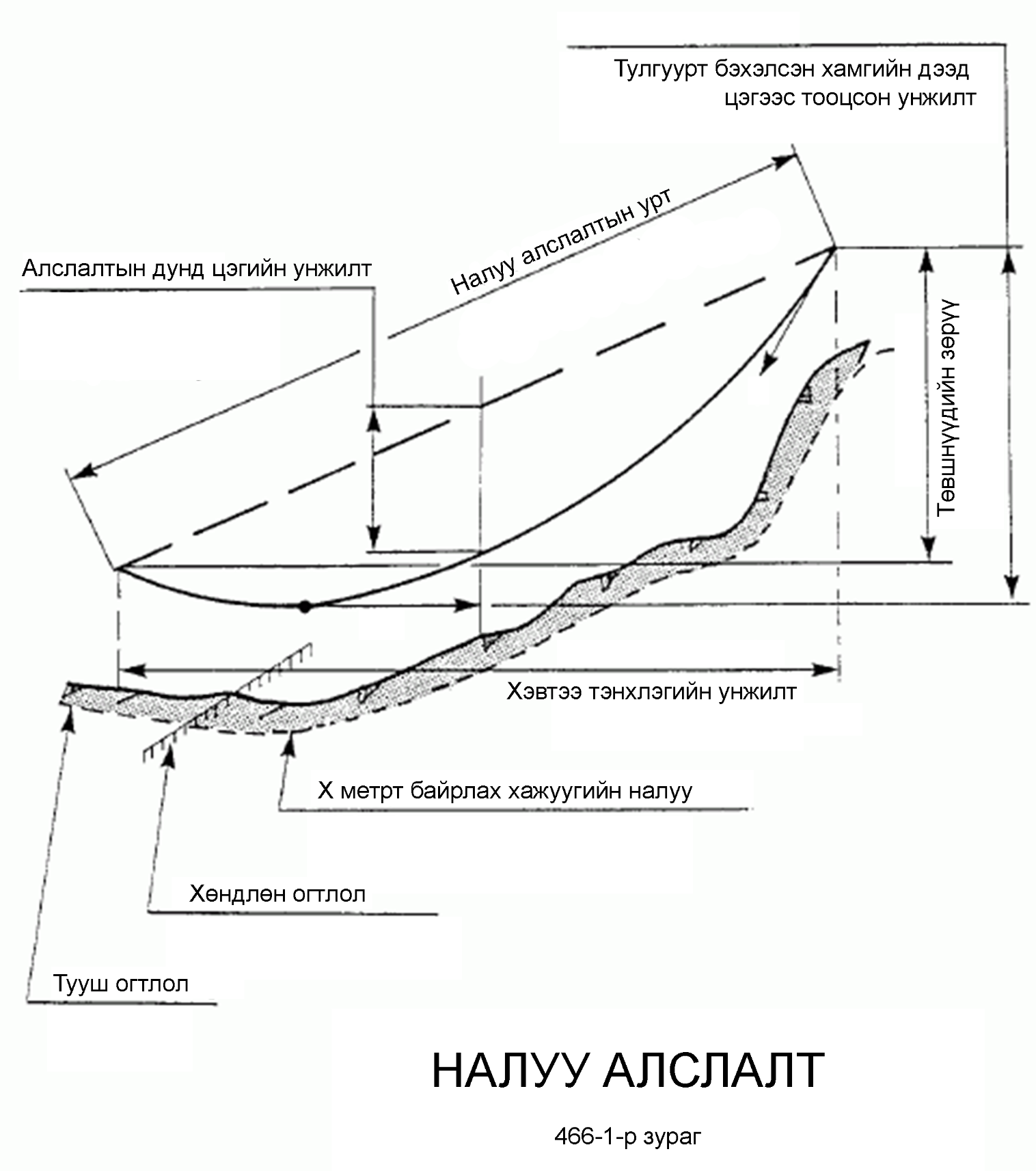 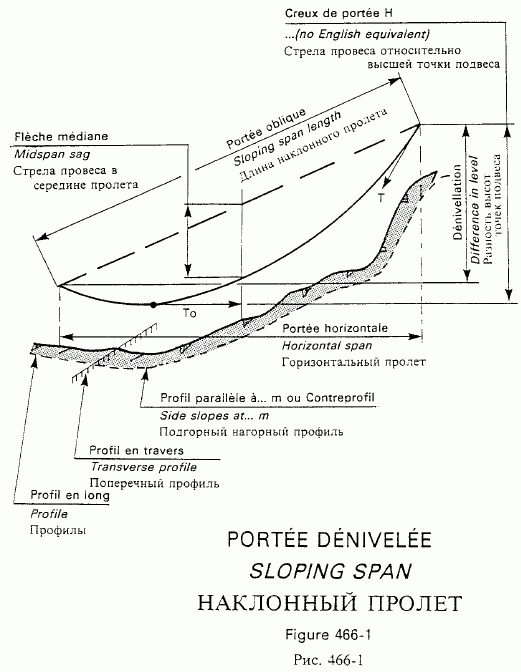 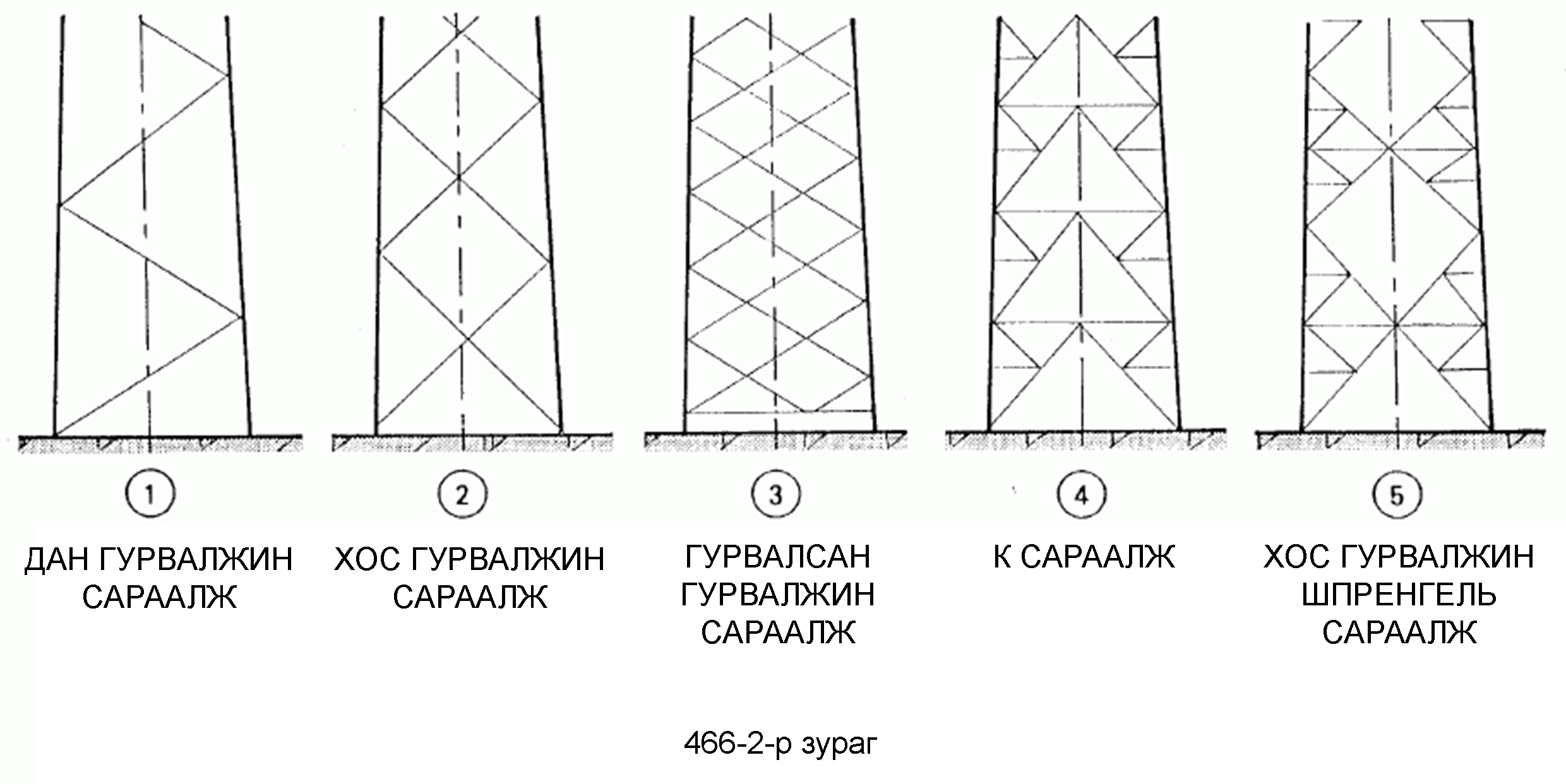 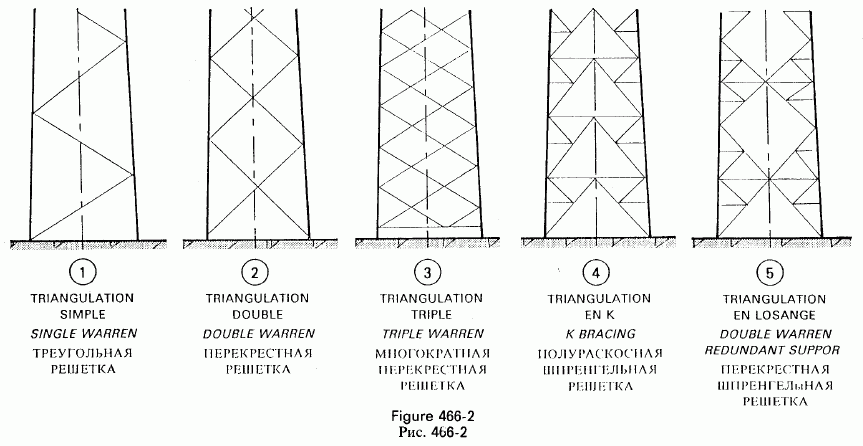 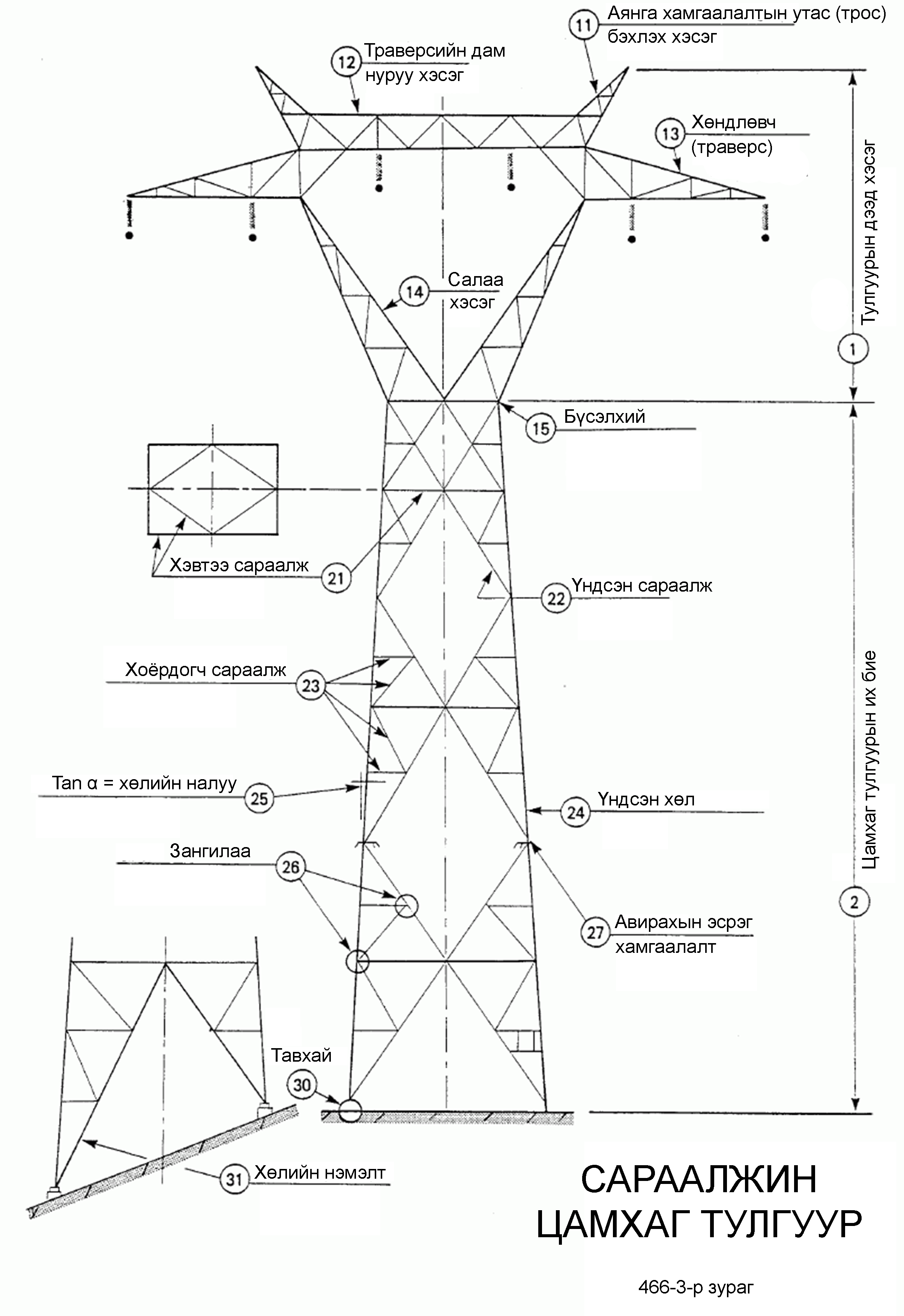 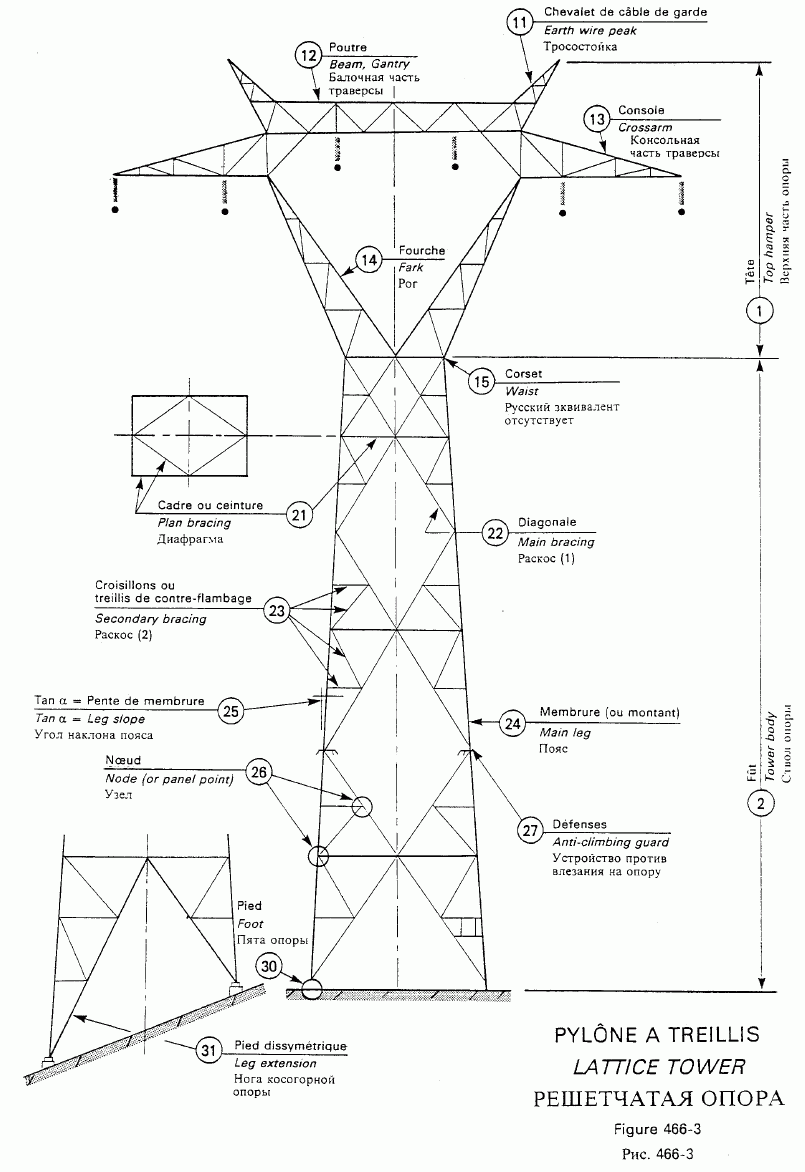 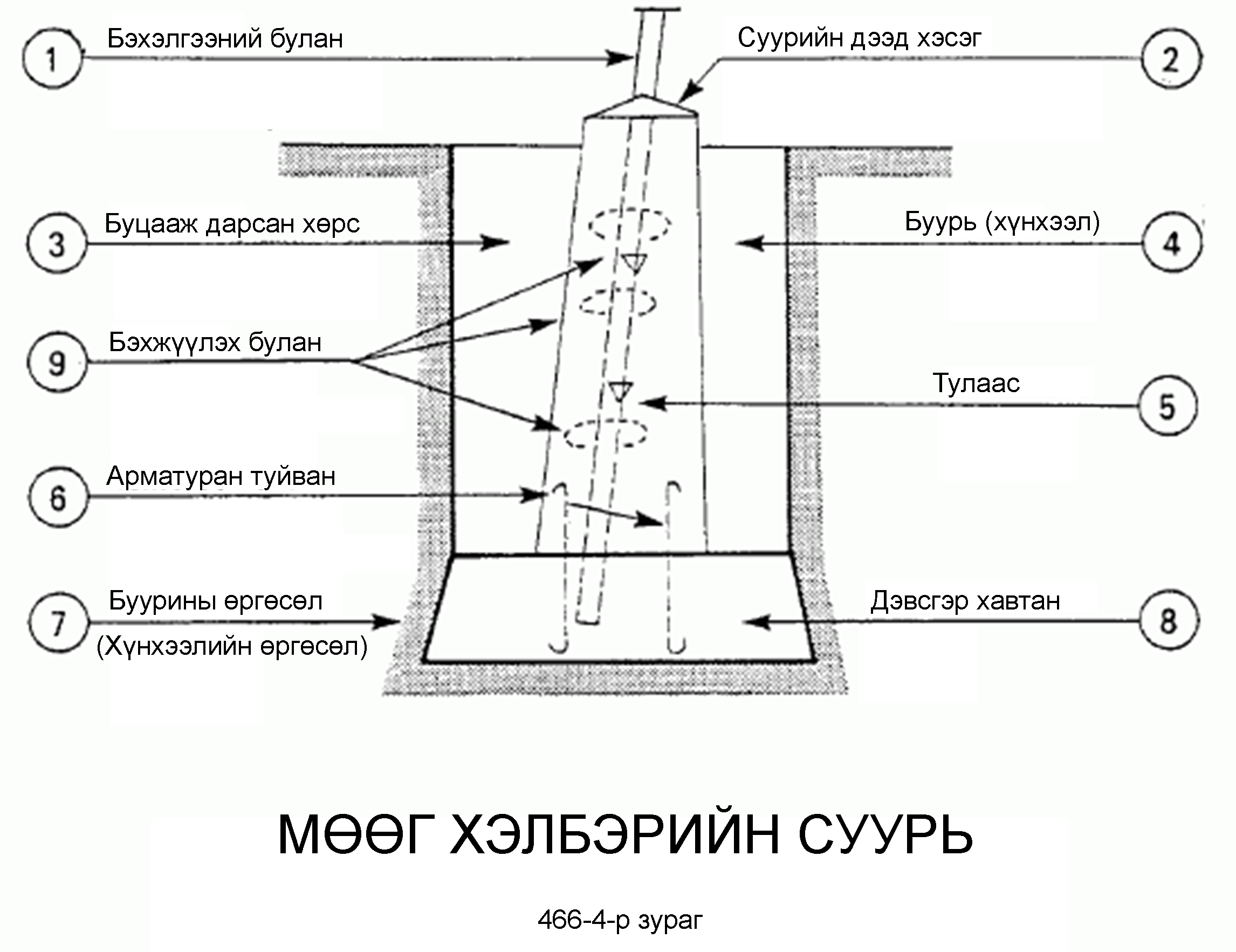 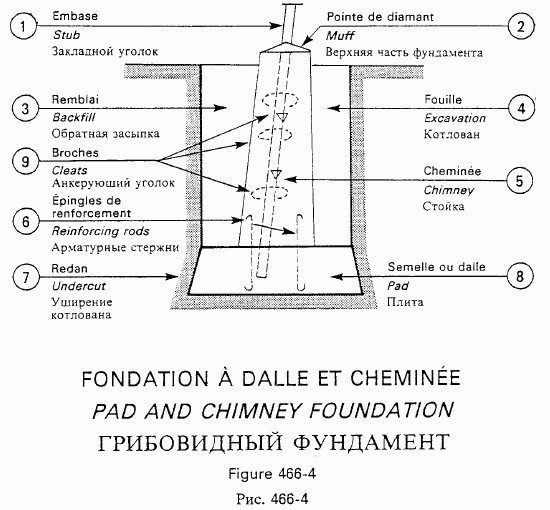 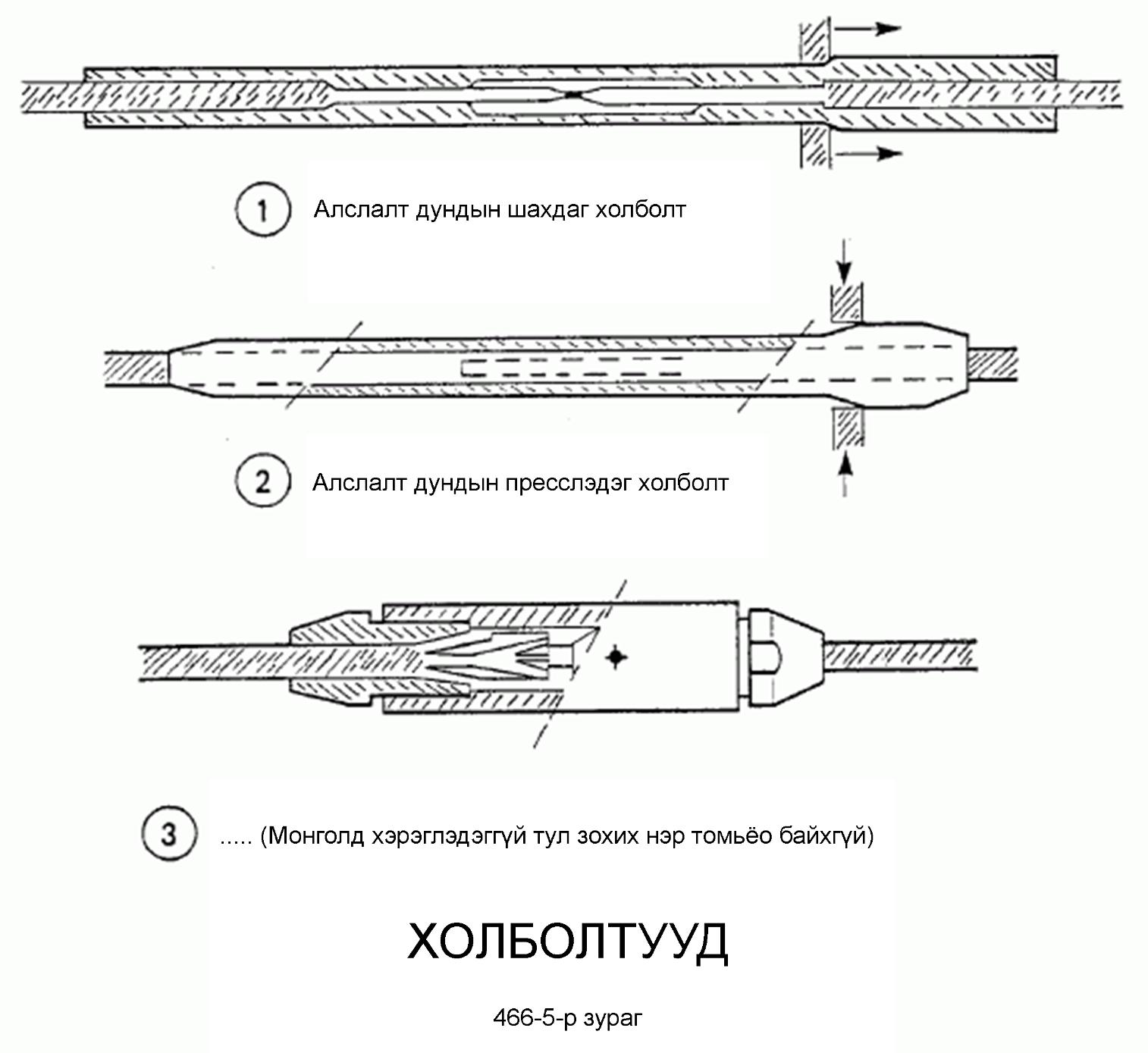 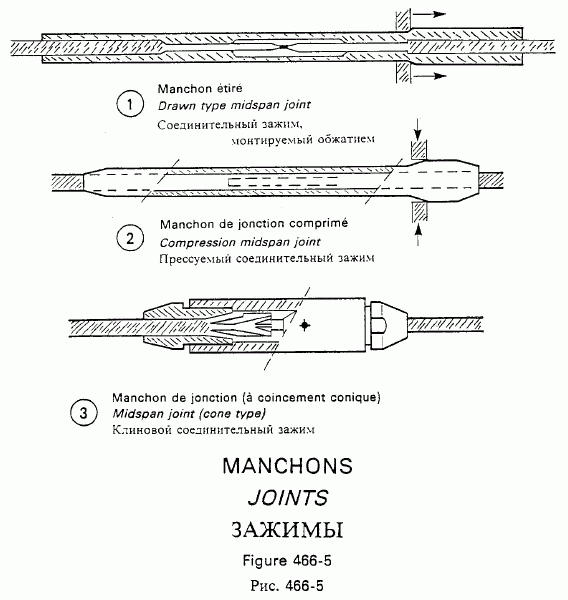 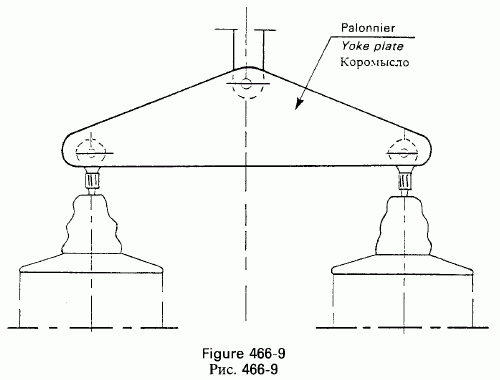 Зургаан сарын дүрэмСанал хураалтын тайлангууд 1(ОУЦТТТ 466)(Төв Oффис)1211 1(ОУЦТТТ 466)(Төв Оффис)1248,1248А болон 1248ВSix month’s RuleReports on VotingI (IEV 466) (CO) 1211I (IEV 466) (CO)1248, 1248A and 1248BОлон улсын цахилгаан техникийн тайлбар толь466 дугаар бүлэг: Агаарын шугамMNS IEC 60050-466 : 2019International Electrotechnical VocabularyChapter 466: Overhead linesIEC 60050-466:1990466-01-р хэсэг: Ерөнхий нэр томьёо466-01-01(цахилгаан) шугамДамжуулагч, тусгаарлагч материал болон нэмэлт хэрэгслүүдээс бүрдсэн, системийн хоёр цэгийн хооронд цахилгаан дамжуулах зориулалттай байгууламж466-01-02агаарын шугамцахилгаан дамжуулах металл дамжуулагчийг тусгаарлагч, арматурын тусламжтайгаар тулгуурт бэхэлж агаарт ил задгай явуулах шугамТАЙЛБАР – Зарим агаарын шугамыг тусгаарлагатай дамжуулагчдаар хийсэн байж мөн болно.466-01-03хувьсах гүйдлийн шугамхувьсах гүйдлийн тэжээлд холбогдсон эсвэл хувьсах гүйдлийн хоёр сүлжээг холбож буй шугам466-01-04(хувьсах гүйдлийн шугамын) фаз хэвийн горимын үед хүчдэлтэй байх зориулалттай олон фазын хувьсах гүйдлийн шугамын аливаа дамжуулагчыг эсвэл задалбар фазыг нэрлэх нэр466-01-05тогтмол гүйдлийн шугамтогтмол гүйдлийн тэжээлд холбогдсон шугам466-01-06(тогтмол гүйдлийн шугамын) туйл хэвийн горимын үед хүчдэлтэй байх зориулалттай тогтмол гүйдлийн шугамын аливаа дамжуулагчийг эсвэл задалбар фазыг нэрлэх нэр466-01-07(агаарын шугамын) хэлхээ цахилгаан гүйдэл дамжин гүйх зориулалттай дамжуулагч эсвэл дамжуулагчдын систем466-01-08нэг хэлхээтэй шугамнэг хэлхээнээс бүрдсэн шугам466-01-09хоёр хэлхээтэй шугамнэг ижил тулгуур дээр байрлуулсан боловч нэг ижил хүчдэлтэй болон давтамжтай байх албагүй хоёр хэлхээнээс бүрдсэн шугам 466-01-10олон хэлхээтэй шугамнэг ижил тулгуур дээр байрлуулсан боловч нэг ижил хүчдэлтэй болон давтамжтай байх албагүй олон хэлхээнээс бүрдсэн шугам466-01-11нэг туйлт шугамзөвхөн нэг туйл ачааллыг тэжээлд холбодог тогтмол гүйдлийн шугам (түүний буцах зам нь газраар дамждаг) 466-01-12хоёр туйлт шугамачааллыг тэжээлд хоёр туйл холбодог тогтмол гүйдлийн шугам466-01-13дамжуулах шугамцахилгаан эрчим хүч дамжуулах системийн нэгэн хэсэг болсон шугам466-01-14түгээх шугамцахилгаан түгээхэд зориулж хэрэглэдэг шугам466-01-15(агаарын шугамын) дамжуулагч цахилгаан гүйдэл дамжуулахад тохиромжтой утас эсвэл өөр хоорондоо тусгаарлагагүй хэд хэдэн утас466-01-16дамжуулагчийн чичиргээдамжуулагчийн мөчлөгтэй хөдөлгөөн466-01-17салхи үүсгэсэн чичиргээарав эсвэл хэдэн арван Гц-тэй тэнцэх харьцангуй өндөр давтамжтай ба дамжуулагчийн диаметртэй дүйцэхүйц бага далайцтай (амплитудтай), салхи үүсгэсэн, гол төлөв босоо хавтгайд хөдөлдөг дамжуулагчийн мөчлөгтэй хөдөлгөөн466-01-18задалбар фазын дамжуулагчийн савалтхэдэн Гц-тэй тэнцэх дундаж давтамжтай ба задалбар фазын дамжуулагчдын хоорондох зайтай дүйцэхүйц далайцтай (амплитудтай), гол төлөв хэвтээ хавтгайд хөдөлдөг задалбар фазын нэг буюу түүнээс дээш дамжуулагчийн мөчлөгтэй хөдөлгөөн466-01-19дамжуулагчийн давхианэг Гц-ийн бутархай хэсэгтэй тэнцэх нам давтамжтай ба максимум утга нь анхны унжилттай тэнцэх боломжтой өндөр далайцтай (амплитудтай), гол төлөв босоо хавтгайд хөдөлдөг дамжуулагчийн эсвэл задалбар фазын мөчлөгтэй хөдөлгөөн466-02-р хэсэг: Механик загвар466-02-01ачааллын төсөөлөлүндэсний стандарт эсвэл хууль тогтоомжийн зохицуулалт эсвэл судалж тогтоосон цаг уурын өгөгдөлд үндэслэн гаргасан бөгөөд шугамын элемент бүрийн загварыг гаргахад ашигладаг ачаалал үүсэх нөхцөлүүдийн нийлбэр466-02-02ачааллын горимтодорхой нэгэн ачааллын төсөөллийн хувьд шугамын аливаа элементэд үйлчлэх ачааллуудын цогц466-02-03ажлын ачаалалтодорхой заасан ачааллын төсөөллөөс гаргаж авсан бөгөөд аюулгүй байдлын коэффициент эсвэл хэт ачааллын коэффициентыг оруулаагүй ачаалал466-02-04хэвийн ачаалаланхдагч ачаалалмөстөлттэй эсвэл мөстөлтгүй байдалд утас, тусгаарлагч болон тулгуурт салхины ба таталцлын хүчний үр дүнд үйлчлэх ачаалал466-02-05тусгай ачаалалбарилгын болон засвар үйлчилгээний ажилчдын үйл ажиллагаанаас үүсэн ба/эсвэл шугамын ямар нэг бүрдүүлэгч эвдэрснээс болж үүссэн ачаалал466-02-06эрх зүйн ачаалалорон нутгийн эсвэл үндэсний зохицуулах байгууллагын зааж өгсөн ачаалал466-02-07сорилтын ачаалалсорилт хийх зорилгоор агаарын шугамын элемент эсвэл элементүүдэд өгсөн ачаалал466-02-08саатлын ачаалалаливаа элементэд саатал үүсэхэд хүргэх ачаалал466-02-09загварын дээд ачаалалтодорхой заасан хугацааны турш (хэрэв тийм хугацаа байгаа бол) бүх элементүүд эвдрэлгүйгээр тэсвэрлэх ёстой ачаалал466-02-10босоо ачаалалтулгууртай холбоотой гурван хэмжээст солбицлын систем дотор тулгуурын тодорхой цэгт үйлчилж буй аливаа ачааллын босоо бүрдүүлэгчүүд466-02-11тууш ачаалалтулгууртай холбоотой гурван хэмжээст солбицлын систем дотор тулгуурын тодорхой цэгт үйлчилж буй аливаа ачааллын тууш бүрдүүлэгчүүд466-02-12хөндлөн ачаалалтулгууртай холбоотой гурван хэмжээст солбицлын систем дотор тулгуурын тодорхой цэгт үйлчилж буй аливаа ачааллын хөндлөн бүрдүүлэгчүүд466-02-13салхины ачаалалагаарын шугамын аливаа элементэд салхины даралтын үр дүнд үйлчилж буй хэвтээ ачаалал (мөстөлтийн ачаалал орсон эсвэл ороогүй)466-02-14мөстөлтийн ачаалалшугамын аливаа элемент дээр мөстөлт үүссэний үр дүнд үйлчилж буй нэмэлт ачаалал466-02-15жигд мөстөлтийн ачаалалшугамын анкер тулгуур хоорондын нэгэн хэсгийн бүх алслалтын дамжуулагч болон аянга хамгаалалтын утас (трос) бүрийн уртын дагуу жигд хуваарилагдсан мөстөлтийн ачаалал466-02-16жигд бус мөстөлтийн ачаалалшугамын анкер тулгуур хоорондын нэгэн хэсэг дэх дамжуулагчид эсвэл аянга хамгаалалтын утасны (тросны) дагуу жигд бус хуваарилагдсан мөстөлтийн ачаалалТАЙЛБАР – Энэ байдал нь дамжуулагч эсвэл аянга хамгаалалтын утас (трос) дээр мөс жигд бус хуримтлагдсанаас эсвэл жигд бус салж унаснаас болж үүсэж болно.466-03-р хэсэг: Алслалт466-03-01алслалталслалталхамдамжуулагчийн хоёр дараалсан тулгуур хооронд байгаа шугамын хэсэг466-03-02алслалтын уртдараалсан хоёр тулгуур дээр дамжуулагчийг бэхэлсэн цэгүүдийн хоорондох хэвтээ тэнхлэгийн зай466-03-03төвшин алслалтдараалсан хоёр тулгуур дээр дамжуулагчийг бэхэлсэн цэгүүд нь бараг нэг ижил хэвтээ хавтгайд байгаа алслалт466-03-04налуу алслалтдараалсан хоёр тулгуур дээр дамжуулагчийг бэхэлсэн цэгүүд нь нэг ижил хэвтээ хавтгайд биш байгаа алслалт466-03-05төвшнүүдийн зөрүүналуу алслалтын дамжуулагчийг бэхэлсэн цэгүүдээр дамжин өнгөрсөн хоёр хэвтээ хавтгайн хоорондох босоо тэнхлэгийн зай466-03-06налуу алслалтын уртдараалсан хоёр тулгуур дээр дамжуулагчийг бэхэлсэн цэгүүд хоорондын зай (1-р зургийг үзнэ үү)Section 466-01: General terms466-01-01(electric) linean arrangement of conductors, insulating materials and accessories for transferring electricity between two points of a system466-01-02overhead linean electric line whose conductors are supported above ground, generally by means of insulators and appropriate supportsNote – Certain overhead lines may also be constructed with insulated conductors.466-01-03AC lineline connected to an alternating current source of supply or connecting two alternating current networks466-01-04phase (of an AC line)designation of any conductor, or bundle of conductors, of a polyphase AC line which is intended to be energized under normal use466-01-05DC lineline connected to a direct current source of supply466-01-06pole (of a DC line)designation of a conductor, or bundle of conductors, of a DC line which is intended to be energized under normal use466-01-07circuit (of an overhead line)a conductor or system of conductors through which an electric current is intended to flow466-01-08single circuit linea line comprising one circuit466-01-09double circuit linea line comprising two circuits not necessarily at the same voltage and frequency installed on the same support466-01-10multiple circuit linea line comprising several circuits not necessarily at the same voltage and frequency installed on the same support466-01-11monopolar linea direct current line in which only one pole connects the load to the supply, the return path being through earth466-01-12bipolar linea direct current line in which the two poles connect the load to the supply466-01-13transmission linea line which is part of an electric power transmission system466-01-14distribution linea line which is used for the distribution of electricity466-01-15conductor (of an overhead line)a wire or combination of wires not insulated from one another, suitable for carrying an electric current466-01-16conductor vibrationthe periodic motion of a conductor466-01-17aeolian vibrationthe periodic motion of a conductor induced by the wind predominantly in a vertical plane, of relatively high frequency of the order of ten or tens Hz and small amplitude, of the order of the conductor diameter466-01-18subspan oscillationthe periodic motion of one or more sub-conductors predominantly in a horizontal plane, of intermediate frequency of the order of a few Hz and amplitude of the order of the conductor spacing in the bundle466-01-19conductor gallopinga periodic motion of a conductor, or bundle, predominantly in a vertical plane of low frequency of the order of a fraction of one Hz and high amplitude, whose maximum value can be of the same order as the original sagSection 466-02: Mechanical design466-02-01loading assumptionsa set of loading conditions, resulting from national standards or statutory regulations or from a study of meteorological data, which are used for designing each element of a line466-02-02loading casethe combination, or set, of loads applied to an element of a line for a particular loading assumption466-02-03working loadthe load derived from the specified loading assumptions excluding factors of safety or overload factors466-02-04normal loadprimary loadload resulting from the action of the wind and of gravity on wires, insulators and supports with or without ice accretion466-02-05special loadload produced by the reasonable activities of construction and maintenance personnel, and/or that resulting from the failure of some component of a line466-02-06legislative loadthe load prescribed by local or national regulating bodies466-02-07test loadthe load applied to an element or elements of an overhead line for testing purposes466-02-08failure loadthe load which causes failure to occur in any element466-02-09ultimate design loadthe load which all elements should just sustain without failure, during any specified duration466-02-10vertical loadthe vertical components of any load applied at a given point of the support in a three-dimensional system of co-ordinates related to the support466-02-11longitudinal loadthe longitudinal components of any load applied at a given point of the support in a three-dimensional system of co-ordinates related to the support466-02-12transverse loadthe transverse components of any load applied at a given point of the support in a three-dimensional system of co-ordinates related to the support466-02-13wind loadthe horizontal load resulting from wind pressure applied to any element of the overhead line, with or without ice loading466-02-14ice loadingthe additional load resulting from ice accretion on any element of the line466-02-15uniform ice loadingthe ice load uniformly distributed over the length of each conductor and earthwire on all the spans of a section of line466-02-16non-uniform ice loadingthe load due to uneven ice loading along conductors or earthwires in a section of a lineNote – This may result from non-uniform accumulation, or non-uniform detachment of ice from the conductors or earthwires.Section 466-03: Spans466-03-01spanthe part of a line between two consecutive points of support of a conductor466-03-02span lengththe horizontal distance between the attachment points of the conductor on two consecutive supports466-03-03level spana span in which the attachment points of the conductor on two consecutive supports are nearly in the same horizontal plane466-03-04sloping spaninclined spana span in which the attachment points of the conductor on two consecutive supports are not in the same horizontal plane466-03-05difference in levelsthe vertical distance between the two horizontal planes passing through the attachment points of the conductor of an inclined span466-03-06sloping span lengththe distance between the attachment points of the conductor on two consecutive supports (see fig. 1)466-03-07салхины алслалттулгуурын хоёр талын алслалт тус бүрийн дунд цэгүүдийн хоорондох хэвтээ тэнхлэгийн зай466-03-08жингийн алслалттулгуурын хоёр талд байгаа дамжуулагчийн хамгийн доод цэгүүд хоорондох хэвтээ тэнхлэгийн зайТАЙЛБАР – Огцом налуу гадаргуугийн хувьд зэргэлдээ хоёр алслалтын гинжин муруйны хамгийн доод цэгүүд нь тулгуурын нэг ижил талд байх боломжтой.466-03-09тулгуурт бэхэлсэн хамгийн дээд цэгээс тооцсон унжилтхоёр хэвтээ хавтгайн хоорондох босоо тэнхлэгийн зай; нэг хавтгай нь тухайн алслалтын дамжуулагчийг тулгуурт бэхэлсэн хамгийн дээд цэгээр дайрч өнгөрсөн, нөгөө нь дамжуулагчийн муруйны хамгийн доод цэгийг шүргэн өнгөрсөнТАЙЛБАР – Энхэүү хамгийн доод цэг нь төсөөлсөн цэг байж болно (1-р зургийг үзнэ үү).466-03-07wind spanthe horizontal distance between the points at mid-span on each side of a support466-03-08weight spanthe horizontal distance between the lowest points of a conductor on either side of a supportNote – In steeply sloping terrain, the lowest points of the catenary curves of both adjacent spans can be on the same side of the support.466-03-09….. (no English equivalent)Стрела провеса относительно высшей точки подвесаthe vertical distance between two horizontal planes, one through the highest point of support of the conductor in a span, and the other, tangential to the lowest point of the conductor curveNote – This lowest point may be imaginary (see fig. 1).466-03-10унжилтагаарын шугамын алслалтын дамжуулагч болон түүнийг тулгуурт бэхэлсэн цэгүүдийг холбосон шулуун шугамын хоорондох босоо тэнхлэгийн хамгийн их зай (1-р зургийг үзнэ үү)466-03-10sagthe maximum vertical distance in a span of an overhead line between a conductor and the straight line joining its points of support (see fig. 1)466-03-11(агаарын шугамын) анкер тулгуур хоорондын хэсэг (агаарын шугамын) секцхоёр дараалсан анкер тулгуурын хоорондох шугамын хэсэг466-03-12тэнцүү чанарын алслалтачаалал эсвэл температурын өөрчлөлтөөс болж сунгалтад гарах өөрчлөлтүүд нь шугамын анкер тулгуур хоорондын хэсэг дэх бодит алслалтуудынхтай бараг ижил гэж үзэж болох бодит бус нэг алслалтТАЙЛБАР – Тэнцүү чанарын алслалтын барагцаа утга  𝑎c-ыг доорх томьёогоор олно:энд 𝑎i нь анкер тулгуур хоорондын хэсэг дэх i алслалтын урт.466-03-13гинжин муруйтөгс уян хатан чанартай, огт сунадаггүй утсыг хоёр үзүүрээс нь бэхэлж, унжуулахад гардаг муруйны хэлбэр. Үүний тэгшитгэл нь:Y=1-Р ТАЙЛБАР: Амьдрал дээр энгийн параболын тэгшитгэлийг олонтоо хэрэглэдэгY=X2бөгөөд энэ нь гинжин муруйны тэгшитгэлийн цуваа задаргааны эхний хоёр бүрэлдэхүүнийг илэрхийлдэг.2-Р ТАЙЛБАР: Гинжин муруй бол муруйны уртын нэгж бүрд ногдох жин нь тогтмол байдаг утсыг илэрхийлнэ. Харин парабол бол уртын хэвтээ тэнхлэгийн нэгж бүрд ногдох жин нь тогтмол байдаг утсыг илэрхийлнэ. Параболын тэгшитгэлээр бодсон унжилт нь гинжин муруйны тэгшитгэлээр бодсон унжилтаас бага байдаг. Урт алслалт эсвэл их налуу алслалтын хувьд параболын тэгшитгэлийг ашиглаж барагцаа гаргах тохиолдолд зөвшөөрч болохгүй их хэмжээний алдаа гарах боломжтой.466-03-14гинжин муруйны параметргинжин муруй болон параболын тэгшитгэлд ордог параметр; энэ нь геометрийн хувьд алслалтын хамгийн доод цэгт байгаа муруйлтын радиусаар илэрхийлэгдэнэТАЙЛБАР – Гинжин муруйны параметр ρ нь өгөгдсөн тодорхой температуртай байх үед дамжуулагчид үүсэх хэвтээ чиглэлийн суналт  To-ыг (466-1-р зургийг үзнэ үү) түүний нэгжийн жин  ω-д хуваасан утга бөгөөд мөстөлтийн эсвэл салхины хэт ачааллыг (хэрэв тийм хэт ачаалал байгаа бол) оруулж тооцсон байдаг.ρ= 466-04-р хэсэг: Огтлол466-04-01тууш огтлолгазрын гадаргын дүрсийг агаарын шугамын тэнхлэгийн дагуу босоо хавтгайд огтлон харуулсан дүрслэл (1-р зургийг үзнэ үү)466-03-11section (of an overhead line)a part of a line between two tension supports466-03-12equivalent spanruling spanfictitious single span in which tension variations due to load or temperature changes are nearly the same as in the actual spans in a sectionNote – The approximate value 𝑎c of the equivalent span is calculated from:where 𝑎i is the length of the span i in the section.466-03-13catenaryshape of the curve assumed by a perfectly flexible, inextensible cord suspended at its ends, and given by the equation:Y=Note 1 to entry: In practice, the simple parabola is often usedY=X2which represents the first two terms of the series expansion of the equation of the catenary.Note 2 to entry: The catenary curve represents a cable with constant weight per unit of length of curve, while the parabola represents a wire with a constant weight per horizontal unit of length. The sag calculated by the parabolic equation is smaller than that calculated by the catenary equation. For long spans or for very sloping spans the parabolic approximation can introduce unacceptable errors.466-03-14catenary constantconstant in the catenary and parabola equations, geometrically represented by the radius of curvature at the lowest point of the spanNote – The catenary constant ρ is equal to the quotient of the horizontal tension in the conductor To at a given temperature (see Figure 466-1) by its unit weight ω, which must take into account the ice or wind overloads, if applicable.ρ= Section 466-04: Profiles466-04-01longitudinal profilea representation of the ground contour in the vertical plane through the axis of the line (see fig. 1)466-04-02X метрт байрлах хажуугийн налуушугамын тэнхлэгээс нэгэн зайд орших огтлолбосоо хавтгайд агаарын шугамын тэнхлэгээс Х метрийн зайд бөгөөд түүнтэй зэрэгцээ (параллель) байрлалд байгаа газрын гадаргын дүрсийг огтлон харуулсан дүрслэл (1-р зургийг үзнэ үү)466-04-02side slope at X metresoffset profilea representation of the ground contour in the vertical plane located X metres from, and parallel to, the axis of the line (see fig. 1)466-04-03хөндлөн огтлолбосоо хавтгайд агаарын шугамын тэнхлэгийг хөндлөн огтолсон огтлол (1-р зургийг үзнэ үү)466-04-03transverse profilesection profilethe profile in a vertical plane perpendicular to the axis of the line (see fig. 1)466-04-04хөлийн ташуу огтлолтулгуурын ташуу  (диагональ) чиглэл дэх хоёр эсрэг хөл орсон, газрын гадаргын дүрсийг  босоо хавтгайд огтлон харуулсан дүрслэл466-04-05шугамын эргэлтийн өнцөгтулгуур дээр шугамын чиглэл өөрчлөгдөх өнцөг (θ)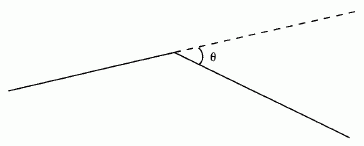 466-05-р хэсэг: Дамжуулагчийн байрлал466-05-01дамжуулагчийн байршилтулгуурт фаз дамжуулагчдыг бэхэлсэн цэгүүдийн геометрийн байрлал466-05-02хэвтээ байршилбүх фаз дамжуулагчдыг тулгуур дээр нэг ижил хэвтээ хавтгайд бэхэлсэн байршил466-05-03хагас хэвтээ байршилтөвийн фаз нь захын фазуудаас бага зэрэг өндөр эсвэл нам түвшинд байдаг хэвтээ байршлын нэгэн төрөл466-05-04гурвалжин байршилсуурь нь заавал хэвтээ тэнхлэгт байх албагүй гурвалжны үзүүрүүдэд хэлхээний фаз дамжуулагчид байрлаж буй байршил466-05-05дельта байршилсуурь нь заавал хэвтээ тэнхлэгт байх албагүй адил хажуут гурвалжны үзүүрүүдэд хэлхээний фаз дамжуулагчид байрлаж буй байршил466-05-06босоо байршилфаз дамжуулагчдыг тулгуур дээр үндсэндээ нэг ижил босоо хавтгайд бэхэлсэн байршил466-05-07хагас босоо байршилтөвийн фазын байрлалыг хэвтээ чиглэлд шилжүүлсэн хэлбэртэй босоо байршлын нэгэн төрөл466-05-08хоёр хэлхээтэй босоо байршилбосоо байрлалтай хоёр хэлхээний нэг нь тулгуурын нэг талд, нөгөө нь тулгуурын эсрэг талд байрласан байршил466-05-09хоёр хэлхээтэй хагас босоо байршилтөвийн фазуудын байрлалыг хэвтээ чиглэлд шилжүүлсэн хэлбэртэй хоёр хэлхээтэй босоо байршлын нэгэн төрөл466-05-10сэлгэлт транспозицшугамын фаз дамжуулагчдын өөр хоорондын байрлалын өөрчлөлтТАЙЛБАР – Дамжуулагчдын өөр хоорондын байрлалын хувьд, эсвэл тэдгээрийг газартай харьцуулахад, эсвэл хөрш зэргэлдээ системүүдтэй харьцуулахад зохих хэмжээний цахилгаан тэгш хэмтэй болгохын тулд сэлгэлт хийдэг.466-05-11сэлгэлтийн интервалхоёр дараалсан сэлгэлт хоорондын шугамын урт466-05-12газрын гадарга хүртэлх хоосон (клиренс) зайовортодорхой заасан нөхцөлийн хувьд хүчдэлтэй аливаа хэсгээс газар хүртэлх хамгийн бага зай466-05-13фазаас газардуулсан хэсэг хүртэлх хоосон (клиренс) зайтодорхой заасан нөхцөлийн хувьд хүчдэлтэй аливаа хэсгээс газартай ижил цахилгаан чадавхтай (потенциалтай) байгаа бүх байгууламжууд хүртэлх хамгийн бага зай466-05-14бартаа хүртэлх хоосон (клиренс) зайтодорхой заасан нөхцөлийн хувьд хүчдэлтэй аливаа хэсгээс газартай ижил цахилгаан чадавхтай (потенциалтай) байгаа аливаа бартаа хүртэлх хамгийн бага зай466-05-15фаз хоорондын зайшугамын зэргэлдээ хоёр дамжуулагчийн тэнхлэгүүд хоорондын, эсвэл зэргэлдээ хоёр задалбар фазын дамжуулагчдын төвүүд хоорондын зай466-05-16аянга хамгаалалтын өнцөгаянга хамгаалалтын утас (трос) ба аянгаас хамгаалах гэж буй дамжуулагчаар дамжин өнгөрсөн хавтгай болон аянга хамгаалалтын утсаар (тросоор) дамжин өнгөрсөн босоо хавтгай хоорондын өнцөг466-05-17аянга хамгаалалтын хамгийн бага өнцөгаянгаас хамгаалах хүссэн түвшний хамгаалалттай болохын тулд шугамын дамжуулагчууд дотор нь байрлаж байх хэрэгтэй өнцөг466-06-р хэсэг: Тулгуур466-06-01тулгуур(агаарын шугамын) байгууламжшугамын дамжуулагчдыг тусгаарлагчдаар дамжуулан өлгөх зориулалттай хэрэгсэл 466-06-02завсрын тулгуурдамжуулагчдыг дүүжин, шөргөн эсвэл шугамын тохох тусгаарлагчдад бэхэлсэн, агаарын шугамын ерөнхийдөө шулуун хэсэгт байрлаж буй тулгуур466-06-03эргэлтийн анкер тулгуурчиглэлийн тулгуурхэвтээ хавтгайн хувьд шугамын чиглэл ихээхэн өөрчлөгдөж байгаа цэгт байрлаж буй тулгуур466-06-04завсрын эргэлтийн тулгуурдамжуулагчдыг дүүжин тусгаарлагчийн иж бүрдлүүдэд бэхэлсэн, чиглэлээ өөрчилсөн өнцөг нь бага эсвэл дунд зэрэг байх үед ашигладаг тулгуур466-06-05анкер тулгуурдамжуулагчдыг эсвэл задалбар фазуудыг татуурган (дүүжин) тусгаарлагчийн иж бүрдлүүдэд бэхэлсэн тулгуурТАЙЛБАР – Зэргэлдээ алслалтуудын үйлчлэлээс болж үүсэж буй ачааллуудыг бэхлэх цэгүүдэд бие даан ачаалал үүсгэж байгаа гэж тооцно.466-06-06төгсгөлийн тулгуурдамжуулагчдын сунгалтыг нэг талдаа төгсгөх зориулалттай тулгуур466-06-07сэлгэлтийн тулгуурагаарын шугамын трассын дагуу фазуудын өөр хоорондын байрлалыг өөрчлөх боломж олгох зориулалттай тулгуур466-06-08татуургасунгах хүчин дор байгаа, тулгуурын нэгэн цэгийг тусдаа байрлаж буй бөхлөх цэгтэй холбосон, эсвэл тулгуурын хоёр цэгийг холбосон ган утас эсвэл саваа466-06-09татуургатай тулгууртогтвортой байдлыг нь татуургуудаар хангасан тулгуур466-06-10бие даан тогтдог тулгууртатуурга хэрэглэхгүйгээр өөрөө тогтвороо олдог тулгуур466-07-р хэсэг: Дан хийцтэй тулгуур ба бэхэлгээ (кронштейн)466-07-01дан хийцтэй тулгуурмод, бетон, ган эсвэл өөр материалаар хийсэн дан босоо шонгоос бүрдсэн, нэг төгсгөлийг нь шууд эсвэл суурь хийж газарт булсан тулгуур466-07-02"П" хэлбэрийн тулгуурдээд хэсэгтээ хөндлөвчөөр холбогдсон хоёр үндсэн босоо хөлөөс бүрдсэн, П хэлбэрийн тулгуур466-07-03бэхэлгээ (кронштейн)барилгын эсвэл өөр аливаа байгууламжийн гадна талд бэхэлдэг бага оврын арматур466-07-04"A" хэлбэрийн тулгуурхоёр үндсэн элементээс бүрдсэн, тэдгээр элементийн дээд үзүүрүүдийг “А” үсгийн дээд тал мэт холбосон бөгөөд доогуураа хөндлөвчөөр холбогдсон тулгуур466-08-р хэсэг: Цамхаг тулгуур466-08-01цамхаг тулгуурган, мод, бетон зэрэг материалаар хийгдсэн байж болох, ихэвчлэн дөрвөн нүүртэй их бие болон хөндлөвч (траверс)-үүдээс бүрдсэн тулгуур466-08-02сараалжин цамхаг тулгуурбүтээцийн элементүүдээс бүрдсэн нийлмэл байгууламж466-08-03сараалжийн төрөлсараалжин тулгуурын элементүүдийн зохион байгуулалт466-08-04дан гурвалжин сараалж2.1-р зурагт харуулсны дагуу хийсэн сараалжийн төрөл466-04-04diagonal leg profilethe representation of the ground contour in the vertical plane containing diagonally opposite legs of a support466-04-05line anglethe angular change in direction of a line at a support (θ)Section 466-05: Conductor arrangements466-05-01conductor configurationthe geometrical arrangement of the phase conductors in relation to the support466-05-02horizontal configurationa configuration in which all the phase conductors on a support are in the same horizontal plane466-05-03semi-horizontal configurationa variation of the horizontal configuration in which the centre phase is at a slightly higher or lower level than the outer phases466-05-04triangular configurationa configuration in which the phase conductors of a circuit are located at the apexes of a triangle whose base is not necessarily horizontal466-05-05delta configurationa configuration in which the phase conductors of a circuit are located at the apexes of an isosceles triangle whose base is not necessarily horizontal466-05-06vertical configurationa configuration in which the phase conductors of a circuit are located virtually in the same vertical plane466-05-07semi-vertical configurationa variation of the vertical configuration in which the centre phase is horizontally offset466-05-08double circuit vertical configurationa configuration in which each of the two circuits, in vertical formation, is located on either side of the support466-05-09double circuit semi-vertical configurationa variation of the double circuit vertical configuration in which the centre phases are horizontally offset466-05-10transpositiona change of the relative positions of the phase conductors of a lineNote – The transposition is carried out in order to establish adequate electrical symmetry of the conductors one to another or with respect to earth or with respect to neighbouring systems.466-05-11transposition intervallength of line between two successive transpositions466-05-12ground clearancethe minimum distance, under specified conditions, between any live parts and the ground466-05-13phase-to-earth clearancethe minimum distance, under specified conditions, between any live parts and all structures at earth potential466-05-14clearance to obstaclesthe minimum distance, under specified conditions, between any live parts and any obstacle at earth potential466-05-15phase-to-phase spacingthe distance between the axes of two adjacent line conductors, or bundles of line conductors, of adjacent phases466-05-16angle of shadeshielding angle (US)the angle between the vertical plane through the earth wire and a plane through the earth wire and the conductor to be protected against lightning strokes466-05-17minimum angle of shademinimum shielding angle (US)the angle within which the line conductors must lie in order to obtain a desired degree of protection against lightning strokesSection 466-06: Supports466-06-01supportstructure (of an overhead line)a device designed to carry, through insulators, a set of conductors of a line466-06-02intermediate supporttangent support (deprecated)a support located on an essentially straight line portion of an overhead line route, where the conductors are attached by suspension, pin or line post insulators466-06-03angle supporta support located at a point where the route of the line, in the horizontal plane, changes substantially in direction466-06-04flying angle supportrunning angle supporta support used on small or medium angles of deviation of the route, the conductors being attached by suspension-type insulator sets466-06-05tension supportangle supportstrain support (US)a support to which the conductors or bundles are attached through tension insulator setsNote – The loads due to the adjacent spans are considered as being applied independently to the attachment points.466-06-06terminal supporta support designed to terminate the line tension of conductors on one side466-06-07transposition supporta support designed to permit the change of the relative position of the phases along the route of a line466-06-08stayguy (US)a steel wire rope or rod, working under tension, connecting a point of a support to a separate anchor, or connecting two points of the support466-06-09stayed supportguyed support (US)a support whose stability is ensured by stays466-06-10self-supporting supporta support having intrinsic stability, without the use of staysSection 466-07: Poles and brackets466-07-01polea vertical single member support in wood, concrete, steel or other material, with one end buried in the ground, either directly or by means of a foundation466-07-02portal support"H" pole"H" frame (US)a H shaped support comprising two spaced vertical main legs with a horizontal crossarm near the top466-07-03bracketa small fitting attached to the outside of a building, or to any other construction466-07-04"A" pole"A" frame (US)a double-member support in which the tops of each member are shaped, keyed and bolted together as at the apex of the letter "A" and are joined by a common cross-blockSection 466-08: Towers466-08-01towera support which may be made of such material as steel, wood, concrete, and comprising a body which is normally four-sided, and cross-arms466-08-02lattice towera compound structure resulting from an assembly of structural members466-08-03bracing systemlacing systemarrangement of the members in a lattice support466-08-04single warrensingle lacinga bracing system executed according to figure 2.1466-08-05хос гурвалжин сараалж2.2-р зурагт харуулсны дагуу хийсэн сараалжийн төрөл466-08-05double warrendouble lacinga bracing system executed according to figure 2.2466-08-06гурвалсан гурвалжин сараалж2.3-р зурагт харуулсны дагуу хийсэн сараалжийн төрөл466-08-06triple warrentriple lacinga bracing system executed according to figure 2.3466-08-07К сараалж2.4-р зурагт харуулсны дагуу хийсэн сараалжийн төрөл466-08-07K bracingK panela bracing system executed according to figure 2.4466-08-08хос гурвалжин шпренгель сараалж2.5-р зурагт харуулсны дагуу хийсэн сараалжийн төрөл466-08-08double warren redundant supportdouble lacing redundant supporta bracing system executed according to figure 2.5466-08-09тулгуурын дээд хэсэгцамхаг тулгуурын дээд хэсэг (3.1-р зургийг үзнэ үү)466-08-09top hampersuper structurethe upper part of a tower (see fig. 3.1)466-08-10аянга хамгаалалтын утас (трос) бэхлэх хэсэг цамхаг тулгуурын дээд хэсгийн 3.11-р зурагт харуулсан бүрдүүлэгч элемент466-08-10earth wire peakoverhead ground wire peak (US)a component which is part of a top hamper of a tower and illustrated by figure 3.11466-08-11траверсийн дам нуруу хэсэггүүрдамжуулагчдыг бэхлэх зориулалттай, “П” хэлбэрийн тулгуурын эсвэл цамхаг тулгуурын хэвтээ элемент (3.11-р зургийг үзнэ үү)466-08-11beam gantrybridge girderan horizontal element of a portal support or a tower which is designed for the attachment of the conductors (see fig. 3.12)466-08-12хөндлөвч (траверс)цамхаг тулгуурын дээд хэсгийн 3.13-р зурагт харуулсан бүрдүүлэгч элемент466-08-12crossarma component which is part of a top hamper of a tower and illustrated by figure 3.13466-08-13салаа хэсэгцамхаг тулгуурын дэд хэсгийн 3.14-р зурагт харуулсан бүрдүүлэгч элемент 466-08-13fork"K" framea component which is part of a top hamper of a tower and illustrated by figure 3.14466-08-14хэвтээ сараалжнэг ижил хэвтээ хавтгайд байгаа бүтээцийн элементүүд (3.21-р зургийг үзнэ үү)466-08-14plan bracingdiaphragma set of structural members contained in the same horizontal plane (see fig. 3.21)466-08-15цамхаг тулгуурын их биецамхаг тулгуурын босоо хэсэг (3.2-р зургийг үзнэ үү)466-08-15tower bodythe vertical portion of a tower (see fig. 3.2)466-08-16бүсэлхийцамхаг тулгуурын их бие болон дээд хэсгийн заагийг тогтоож байгаа хэвтээ сараалж (3.15-р зургийг үзнэ үү)466-08-16waistthe plan bracing defining the limit between the body and the top hamper of a tower (see fig. 3.15)466-08-17үндсэн сараалжүндсэн ташуу холбоосцамхаг тулгуурын 3.22-р зурагт харуулсан элемент466-08-17main bracinga tower member illustrated by figure 3.22466-08-18хоёрдогч сараалжхоёрдогч  ташуу холбоосцамхаг тулгуурын 3.23-р зурагт харуулсан элементүүд466-08-18redundant bracingssecondary bracingstower members illustrated by figure 3.23466-08-19үндсэн хөлцамхаг тулгуурын 3.24-р зурагт харуулсан элемент466-08-19main lega tower member illustrated by figure 3.24466-08-20хөлийн налуухөлийн налуугийн өнцөгүндсэн хөлийн налууг тодорхойлох өнцөг (3.25-р зургийг үзнэ үү)466-08-20leg slopean angle defining the inclination of a main leg (see fig. 3.25)466-08-21зангилаацамхаг тулгуурын хэд хэдэн элемент уулзаж буй цэг (3.26-р зургийг үзнэ үү)466-08-21nodepanel pointa point of concurrence of several members in a tower (see fig. 3.26)466-08-22авирахын эсрэг хамгаалалтзөвшөөрөлгүй хүн тулгуурт авирахыг хэцүү болгох зориулалттай, тулгуур, байгууламж, цамхаг тулгуур, татуурга гэх мэт дээр суурилуулсан эсвэл тэдгээрт бэхэлсэн,  зөвшөөрөлгүй хүн авирахыг хэцүү болгох зориулалттай  хэрэгсэл (3.27-р зургийг үзнэ үү)466-08-22anti-climbing guardanti-climbing devicea device installed on, or attached to, a support, structure, tower, guy, etc... to make climbing difficult by unauthorised persons (see fig. 3.27)466-08-23тавхайцамхаг тулгуурын их бие болон суурь хоорондын зааг дээр байгаа хэсэг (3.30-р зургийг үзнэ үү)466-08-23footfootinga part of a tower at the limit between the body and the foundation (see fig. 3.30)466-08-24уулын налуугийн нэмэлтхөлийн нэмэлтуулын налуу дээрх төвшний ялгааг нөхөх зорилгоор хэрэглэдэг, цамхаг тулгуурын доод үзүүрт нэмж залгахад их биед нь тохирох загвар бүхий хэсэг (3.31-р зургийг үзнэ үү)ТАЙЛБАР – Хөлийн нэмэлтийг цамхаг тулгуурын өндрийг тохируулах зорилгоор мөн ашиглах боломжтой.466-08-24hill-side extensionleg extensiona portion added at the base of a tower designed to suit the body and used to compensate for variations in levels on hill-sides (see fig. 3.31)Note – Leg extension can also be used to adjust the height of a tower.466-08-25их биеийн нэмэлттодорхой нэгэн цамхаг тулгуурын өндрийг нэмэхийн тулд түүний доод хэсэгт нэмж залгах боломжтой их биеийн хэсэг466-09-р хэсэг: Суурь466-09-01суурьүйлчилж буй бүх ачааллыг тэсвэрлэхийн тулд шаардлагатай тулах цэгийг бүрдүүлэх зорилгоор тулгуурын доод үзүүрийг бөхөлдөг, газарт суулгасан байгууламж466-09-02цул суурьтулгуурын бүх хөлийг эсвэл бөхлөх боолтуудыг шигтгэж цутгасан, нэг цул бетоноос бүрдсэн суурь466-09-03салангид суурьтулгуурын хөл бүрээс ирэх ачааллыг тэсвэрлэх загвараар тусгайлан хийгдсэн суурь466-09-04мөөг хэлбэрийн суурьдоод талдаа эргэн тойрны хөрсөнд бөхөлсөн дэвсгэр хавтан, дээд талдаа түүнээс нарийн тулаас хэсгээс бүрдсэн суурь. Тулаас хэсэг гэдэг нь бэхэлгээний буланг, эсвэл тулгуурын бөхлөх боолтуудыг зохих байдлаар суурьтай холбодог хэсэг юм. (4-р зургийг үзнэ үү)466-08-25body extensionportion of a tower body which can be added to the lowest part of a given tower to increase its heightSection 466-09: Foundations466-09-01foundationa structure set in the ground, to which the base of a support is attached to provide the necessary anchorage to withstand all applied loads466-09-02block foundationa foundation consisting of a single block of concrete, into which the leg(s) of the support or anchor bolts are embedded466-09-03separate footing foundationsfoundation specifically designed to withstand the loads transmitted by each leg of a support466-09-04pad and chimney foundationspread footing with pier (US)a foundation consisting of a bottom pad anchoring it to the surrounding soil and of a narrower chimney ensuring proper connection with the stub or anchor bolts of the support (see fig. 4)466-09-05(тулгуурын) бэхэлгээний булан тулгуурын хөлийг суурьтай холбох зорилгоор хэрэглэдэг элемент (4.1-р зургийг үзнэ үү)466-09-05stub (of a support)an element used to connect the leg of a support with the foundation (see fig. 4.1)	466-09-06(суурийн) тулаассуурийн нарийн хэсэг. Үүнд бэхэлгээний буланг шигтгэж цутгадаг. (4.5-р зургийг үзнэ үү)466-09-06chimney (of a foundation)pier (of a foundation) (US)	the narrow portion of a foundation in which the stub is embedded (see fig. 4.5)466-09-07суурийн дээд хэсэгус зайлуулах үүднээс ихэвчлэн пирамидын хэлбэртэй байдаг, тулаасны газрын түвшнээс дээр байгаа хэсэг (4.2-р зургийг үзнэ үү)466-09-07muffreveal (US)that part of the chimney above ground level, normally shaped as a pyramid to facilitate water drainage (see fig. 4.2)466-09-08(суурийн) дэвсгэр хавтан суурийн өргөн хэсэг. Ачааллыг зохих байдлаар хуваарилах зориулалтаар үүнийг хөрсөнд цутгадаг. (4.8-р зургийг үзнэ үү)466-09-08pad (of a foundation) the wide portion of a foundation, embedded in the soil to ensure proper distribution of the load (see fig. 4.8)466-09-09хүнхээлбуурьсуурийг суулгахын тулд газарт ухсан нүх (4.4-р зургийг үзнэ үү)466-09-09excavationa hole made in the ground for installing a foundation (see fig. 4.4)466-09-10буцааж дарсан хөрсхүнхээл (буурь) гаргах үеэр ухаж гаргасан бөгөөд суурийг суулгасны дараа эргүүлэн булсан хөрс (4.3-р зургийг үзнэ үү)466-09-10backfillthe soil removed during excavation and re-instated after the installation of the foundation (see fig. 4.3)466-09-11гаднын хөрсухаж гаргасан хөрс нь тохиромжгүй үед суурийг суулгасны дараа хүнхээлд (бууринд) хийдэг хөрс эсвэл өөр материал466-09-12(мөөг хэлбэрийн суурийн) арматуран туйван тулаас болон дэвсгэр хавтанг хооронд нь зохих байдлаар холбохын тулд бетонд шигтгэж цутгадаг металл туйван (4.6-р зургийг үзнэ үү)466-09-11imported backfillsoil or other material placed in an excavation after the installation of the foundation, when the original soil is unsuitable466-09-12reinforcing rods (in a pad and chimney foundation)metallic rods embedded in concrete to ensure proper connection between chimney and pad (see fig. 4.6)466-09-13(мөөг хэлбэрийн суурийн) бэхжүүлэх булан бэхэлгээний буланг суурьтай холбох холболтыг бэхжүүлэх зорилгоор бэхэлгээний буланд холбож өгдөг хэрэгсэл (4.9-р зургийг үзнэ үү)466-09-13cleat (in a pad and chimney foundation)a device attached to the stub for the purpose of reinforcing its connection to the foundation (see fig. 4.9)466-09-14хүнхээлийн өргөсөлбуурины өргөсөлдэвсгэр хавтан болгож цутгаж буй бетон нь хөндөгдөөгүй хөрсөнд тулах байдлыг бүрдүүлэхийн тулд зүсэж гаргадаг хүнхээлийн (буурины) захын хэсэг (4.7-р зургийг үзнэ үү)466-09-14bellundercutthe peripheral portion of an excavation which is undercut to ensure that the concrete poured for the pad bears against undisturbed soil (see fig. 4.7)466-09-15торон суурьгазарт булсан сараалжин тавцан (ростверк)-д цамхаг тулгуурыг эсвэл бэхэлгээний буланг холбосон байдаг төрлийн суурь466-09-16гадсан суурьхүнхээл (буурь) гаргалгүй суулгадаг, урт, нарийн суурь466-09-17зоомол гадасхүнхээл (буурь) гаргалгүйгээр, алхдаж эсвэл чичиргээ үүсгэж газарт зоодог гадас466-09-18өрөмдөж, цутгадаг гадасэхлээд газарт цилиндр хэлбэртэй урт цооног өрөмдөж гаргаж, дараа нь түүн дотор бетон цутгадаг бөгөөд бэхэлгээний буланг уг бетонд шигтгэж бэхэлдэг төрлийн суурь466-09-19өрөмдөж, даралттай цутгадаг гадасхөндөгдөөгүй хөрстэй илүү сайн хүргэхийн тулд бетоныг өрөмдсөн нүхэнд даралттай цутгадаг төрлийн гадас466-09-20өргөсгөсөн гадасдоод төгсгөл хэсэгт нүхийг нь өргөсгөсөн байдаг төрлийн өрөмдөж, цутгадаг гадас466-09-21бөхлөх туйвантатуургыг бөхлөх цэгтэй холбосон туйван эсвэл өөр нэгэн металл элемент466-09-22бөхлөх цэгдээш татах хүчийг эсэргүүцэх бат бөх бэхэлгээний цэг олгох байдлаар суулгасан, ихэвчлэн газарт булсан байдаг хэрэгсэл466-10-р хэсэг: Тусгаарлагагүй дамжуулагч466-10-01цул дамжуулагчнэг утаснаас бүрдсэн дамжуулагч466-10-02утасолон утастай дамжуулагч үйлдвэрлэхэд хэрэглэдэг салангид утаснуудын нэг466-10-03олон утастай дамжуулагчсалангид, тусгаарлагагүй утаснуудыг зүүн тал, баруун тал гэсэн ээлжилсэн дарааллаар мушгиж ороосон ороодоснуудаас бүрдсэн дамжуулагч466-10-04ороодосолон утастай дамжуулагчид байдаг, ороолтын ижил урттай (алхамтай) бөгөөд чиглэлтэй, дамжуулагчийн тэнхлэгтэй ижил тэнхлэгтэй, тогтмол радиустай цилиндр бүрдүүлж буй бүлэг утас466-10-05ороолтын уртороолтын алхамолон утастай дамжуулагчийн утсыг нэг бүтэн мушгиж ороосон хэрчмийн тэнхлэг дагуу хэмжсэн урт466-10-06ороолтын коэффициентороолтын уртыг (алхмыг) ороодосны диаметрт харьцуулсан харьцаа466-10-07ороолтын чиглэлолон утастай дамжуулагчийн утаснуудын ороодсыг төгсгөлийн огтлолоос харахад үзэгдэх мушгилтын чиглэлТАЙЛБАР – "Баруун гар талын ороолт" гэдэг нь цагийн зүү эргэлтийн дагуу чиглэл бөгөөд "зүүн гар талын ороолт" гэдэг нь цагийн зүү эргэлтийн эсрэг чиглэл болно.466-10-08гөлгөр гадаргуутай дамжуулагчхарьцангуй гөлгөр гадаргуутай, гадна талын ороодсыг хөндлөн огтлолоор харвал цагиргийг ижил хэмжээний сегментүүдэд хуваасан мэт харагдах, эсвэл төвөөсөө цацрах чиглэлд аливаа хөдөлгөөн үүсэх боломжгүй хэлбэр (цоожлогдсон залгаа) бүхий гадна талын ороодостой дамжуулагч466-10-09хөндий дамжуулагчмушгиж ороосон (заримдаа бэхжүүлэх утаснуудын гадуур ороосон) утаснууд эсвэл сегментүүдээс бүрдсэн, хоолой хэлбэртэй дамжуулагч466-10-10өргөсгөсөн дамжуулагчдамжуулагчийн диаметрийг ихэсгэхийн тулд доторх зарим утаснуудыг металл бус, хөнгөн утаснуудаар сольсон, эсвэл доторх зарим утаснууд нь огт байхгүй дамжуулагч466-10-11дан хөнгөн цагаан дамжуулагчACC (товчлол)бүх утаснууд нь хөнгөн цагаанаар хийгдсэн, олон утастай дамжуулагч466-10-12дан хөнгөн цагааны хайлш дамжуулагчAAAC (товчлол)бүх утаснууд нь хөнгөн цагааны хайлшаар хийгдсэн, олон утастай дамжуулагч466-10-13холимог дамжуулагчмеханик шинж чанарыг нь сайжруулах зорилгоор хоёр өөр материалаар хийсэн утаснууд орсон олон утастай дамжуулагч466-10-14ган голтой хөнгөн цагаан дамжуулагчACSR (товчлол)цайрдсан ган утаснуудаас бүрдсэн голыг тойруулан хөнгөн цагаан утаснуудыг ороосон нэг буюу түүнээс дээш тооны ороодостой холимог дамжуулагч466-10-15ган голтой хөнгөн цагааны хайлш дамжуулагчAACSR (товчлол)цайрдсан ган утаснуудаас бүрдсэн голыг тойруулан хөнгөн цагааны хайлш утаснуудыг ороосон нэг буюу түүнээс дээш тооны ороодостой холимог дамжуулагч466-10-16хөнгөн цагаанаар бүрхсэн ган голтой хөнгөн цагаан дамжуулагчACSR/AC (товчлол)ердийн бүтэцтэй олон утастай дамжуулагч дотор нэг буюу түүнээс дээш тооны хөнгөн цагаанаар бүрхсэн ган утаснуудыг тэгш хэмтэйгээр байрлуулсан, хөнгөн цагаан утаснуудаас бүрдсэн холимог дамжуулагч466-10-17хөнгөн цагааны хайлш голтой хөнгөн цагаан дамжуулагчACAR (товчлол)ердийн бүтэцтэй олон утастай дамжуулагч дотор нэг буюу түүнээс дээш тооны хөнгөн цагааны хайлш утаснуудыг тэгш хэмтэйгээр байрлуулсан, хөнгөн цагаан утаснуудаас бүрдсэн холимог дамжуулагч466-10-18(холимог дамжуулагчийн) гол холимог дамжуулагч дахь төвийн утас эсвэл илүү бат бөх чанартай материалаар хийсэн доторх ороодоснуудТАЙЛБАР – Нийт бат бөх чанарт голын оруулж байгаа хувь нэмрийн хэмжээ нь гадна талын дамжуулагч хөнгөн цагаан эсвэл хөнгөн цагааны хайлш ороодоснуудын оруулж байгаа хувь нэмрийн хэмжээнээс их эсвэл бага байж болно.466-10-19дан ганц дамжуулагчшугамын нэг фазыг эсвэл нэг туйлыг дангаараа бүрдүүлж байгаа дамжуулагч466-10-20задалбар фазшугамын нэг фазыг эсвэл нэг туйлыг бүрдүүлж буй, геометрийн жигд байршилтайгаар байрлуулж, зэрэгцээ (параллель) холбосон салангид дамжуулагчдын иж бүрдэл466-10-21задалбар фазын дамжуулагчзадалбар фазыг бүрдүүлж буй салангид дамжуулагчдын нэг466-10-22хоёр дамжуулагчтай задалбар фазхоёр дамжуулагчид задалсан фаззадалбар фазын хоёр дамжуулагчаас бүрдсэн задалбар фаз466-10-23гурван дамжуулагчтай задалбар фазгурван дамжуулагчид задалсан фаззадалбар фазын гурван дамжуулагчаас бүрдсэн задалбар фаз466-10-24дөрвөн дамжуулагчтай задалбар фаздөрвөн дамжуулагчид задалсан фаззадалбар фазын дөрвөн дамжуулагчаас бүрдсэн задалбар фазТАЙЛБАР – Задалбар фазын дөрвөөс дээш тооны дамжуулагчтай тохиолдолд үүнтэй адил төстэй нэр томьёог ашиглах боломжтой.466-10-25аянга хамгаалалтын утас (трос)шугамын дамжуулагч дээр аянга буухаас тодорхой хэмжээгээр хамгаалахын тулд ихэвчлэн (гэхдээ заавал биш) шугамын дамжуулагчдын дээд талд, зарим эсвэл бүх тулгуур дээр дүүжилдэг, газардуулсан дамжуулагч466-10-26шлейфанкер тулгуур хоорондын хоёр салангид хэсгийн хооронд цахилгаан холболт үүсгэдэг, механик сунгалтаар сунгаагүй, богино хэмжээний урттай дамжуулагч466-10-27газардуулагчшугамын тулгууруудын тавхайнуудад холбоод газарт булсан дамжуулагч эсвэл дамжуулагчдын систем466-11-р хэсэг: Дамжуулагчийн арматур466-11-01тэлүүр хөндлөвчзадалбар фазын дамжуулагчдыг тухайн геометрийн байршилд байлгадаг хэрэгсэл466-11-02чичиргээ сарниулагчтай тэлүүр хөндлөвчзадалбар фазын дамжуулагчдын салхи үүсгэсэн чичиргээ болон савалтыг багасгадаг уян эсвэл хагас хатуу тэлүүр хөндлөвч466-11-03алслалт дундын татуурган холболтдамжуулагчийн хоёр салангид хэрчмийг холбож, цахилгааны болон механикийн хувьд үргэлжилсэн дамжуулагч мэт болгодог холболтЖИШЭЭ:алслалт дундын шахдаг холболт (5.1-р зураг) алслалт дундын пресслэдэг холболт (5.2-р зураг) ..... (Монголд хэрэглэдэггүй тул зохих нэр томьёо байхгүй) (5.3-р зураг).466-09-15grillage foundationa type of foundation in which the tower or the stub is connected to a lattice work buried in the ground466-09-16pile foundationa long slender foundation installed without excavation466-09-17driven pilea column sunk into the ground by hammering or vibrations without previous excavation466-09-18augered pilebored pilea foundation type in which a long cylindrical hole is first bored out of the ground and then filled in with concrete into which the stub is embedded466-09-19pressure injected pilea pile in which concrete is poured into the bored or augered hole under pressure to achieve a better contact with undisturbed soil466-09-20expanded pilebulb pile under-reamed pilean augered pile whose excavation is widened at the lower end466-09-21anchor roda rod, or other metallic element, connecting the stay, or guy, to the anchor466-09-22anchora device, usually buried in the ground, so installed as to provide a firm point of attachment for resisting upliftSection 466-10: Bare conductors466-10-01solid conductora conductor consisting of a single wire466-10-02wirestrandone of the individual wires used in the manufacture of a stranded conductor466-10-03stranded conductora conductor consisting of a number of individual uninsulated wires laid up together in alternating left- and right-hand helical layers466-10-04layerin a stranded conductor, that group of wires, arranged to form a cylinder of constant radius, with the same axis as the conductor and having the same direction and length of lay466-10-05length of laythe axial length of one complete turn of the helix of a wire in a stranded conductor466-10-06lay ratiolay factorthe ratio of the length of lay to the diameter of the helix466-10-07direction of laythe direction of twist of a layer of wires of a stranded conductor as viewed from the endNote – A "right-hand lay" is a clockwise direction and a "left-hand lay" is an anti-clockwise direction.466-10-08smooth body conductorsegmental or locked coil conductora conductor with a relatively smooth surface obtained by using, for the outer layer, wires whose shape is that of a radial section of an annulus (segmental), or whose shape prevents them from having any radial movement (locked coil)466-10-09hollow conductora tubular conductor made up of wires or segments helically stranded sometimes around reinforcing wires466-10-10expanded conductora conductor in which some of the internal wires have been omitted, or replaced by non-metallic, lighter wires to obtain an increase in diameter466-10-11all aluminium conductorACC (abbreviation)a stranded conductor, of which all wires are made of aluminium466-10-12all aluminium alloy conductorAAAC (abbreviation)a stranded conductor of which all wires are made of aluminium alloy466-10-13reinforced conductora stranded conductor containing wires of two different materials to obtain enhanced mechanical characteristics466-10-14steel reinforced aluminium conductorACSR (abbreviation)a reinforced conductor with one or more layers of aluminium wires stranded around a core of galvanised steel wires466-10-15steel reinforced aluminium alloy conductorAACSR (abbreviation)a reinforced conductor with one or more layers of aluminium alloy wires stranded around a core of galvanised steel wires466-10-16aluminium clad steel reinforced aluminium conductorACSR/AC (abbreviation)a reinforced conductor comprising aluminium wires with one or more aluminium-clad steel wires disposed symmetrically within the conventional stranding configuration466-10-17alloy reinforced aluminium conductorACAR (abbreviation)a reinforced conductor comprising aluminium wires with one or more aluminium alloy wires disposed symmetrically within the conventional stranding configuration466-10-18core (of a reinforced conductor)the centre wire or inner layers of the higher strength material in a reinforced conductorNote – The proportion of strength contributed by the core may be greater or smaller than that contributed by the conducting outer aluminium or aluminium alloy layers.466-10-19single conductora conductor constituting by itself one phase or one pole of a line466-10-20conductor bundleset of individual conductors connected in parallel and disposed in a uniform geometrical configuration, that constitutes one phase or pole of a line466-10-21sub-conductor (of a bundle)any one of the individual conductors in a conductor bundle466-10-22twin bundletwo-conductor bundle (US)a conductor bundle consisting of two sub-conductors466-10-23triple bundlethree-conductor bundle (US)a conductor bundle consisting of three sub-conductors466-10-24quad bundlefour-conductor bundle (US)a conductor bundle consisting of four sub-conductorsNote – An analogous term can be used in the case of more than four sub-conductors.466-10-25earth wireshield wireoverhead ground wire (US)a conductor connected to earth at some or all supports, which is suspended usually but not necessarily above the line conductors to provide a degree of protection against lightning strokes466-10-26jumpera short length of conductor, not under mechanical tension, making an electrical connection between two separate sections of a line466-10-27counterpoisea conductor, or system of conductors, buried in the ground, and connected to the footings of the supports of the lineSection 466-11: Conductor fittings466-11-01spacera device which keeps the sub-conductors of a bundle in a given geometrical configuration466-11-02spacer dampera flexible or semi-rigid spacer which reduces aeolian vibrations and subspan oscillations of the sub-conductors466-11-03mid-span tension jointa joint inserted between two lengths of a conductor to provide electrical and mechanical continuity of the conductorExamples:Drawn type midspan joint (figure 5.1) Compression type midspan joint (figure 5.2) Cone type midspan joint (figure 5.3).466-11-04төгсгөлийн татуурган холболтдамжуулагчийн механик болон гүйдлийн бүх ачааллыг тэсвэрлэх загвартай, татуурган (дүүжин) тусгаарлагчийн иж бүрдэлд бэхлэх зорилгоор дамжуулагчийн төгсгөлд холбодог холболт466-11-05холболтын чих (сэнж) өөр дамжуулагчтай цахилгааны тасралтгүй холболт хийх боломж олгодог, холболтын эсвэл өөр арматурын хэсэг466-11-06салбарлагын хавчаарчихтэй (сэнжтэй) цахилгааны тасралтгүй холболт хийх боломж олгодог, дамжуулагчийн төгсөвч466-11-07засварын холболтдамжуулагчийн гэмтсэн хэсэгт түүний цахилгааны ба механик шинж чанаруудыг сэргээхийн тулд суулгадаг тусгай арматур 466-11-08хавчаардамжуулагчтай холбож бэхлэх боломжтой аливаа төрлийн арматур466-11-09дүүжин хавчаардүүжин тусгаарлагчийн иж бүрдэлд дамжуулагчийг холбож бэхэлдэг арматур466-11-10анкер хавчаартатуурган хавчаартөгсгөлийн хавчаардамжуулагчийн сунгалтын хүчийг тэсвэрлэх загвартай, дамжуулагчийг татуурган (дүүжин) тусгаарлагчийн иж бүрдэлд эсвэл тулгуурт холбож бэхэлдэг хавчаар466-11-11савладаг төрлийн дүүжин хавчаардамжуулагчийн тэнхлэгийн дагуу их бие нь савлах боломжтой дүүжин хавчаар466-11-12(дүүжин хавчаарын) их биедамжуулагчийг дэмждэг, дүүжин хавчаарын хэсэг466-11-13(дүүжин хавчаарын) дүүжин дэгээ арматурын их биеийг дэмжиж бэхэлдэг, дүүжин хавчаарын хэсэг466-11-14(савладаг төрлийн дүүжин хавчаарын) чагтан гол хавчаарын их биеийн хоёр талыг холбож, дэгээ дотор эргэлдэх тэнхлэг үүсгэдэг (тэгснээрээ хавчаар савлах боломжийг олгодог) цилиндр хэлбэртэй гол466-11-15дүүжин тусгаарлагчийн иж бүрдлийн хүндрүүлэгчтус хавчаарт үйлчилж буй босоо тэнхлэгийн ачааллыг ихэсгэхийн тулд дүүжин хавчаарт бэхэлдэг жинТАЙЛБАР – Хүндрүүлэгчийн гол зорилго нь салхинаас болж дүүжин тусгаарлагчийн иж бүрдэл савлах өнцгийг, эсвэл завсрын эргэлтийн тулгуур дээрх дүүжин тусгаарлагчийн савлах өнцгийг багасгах явдал юм. Мөн түүнчлэн, хөндийрүүлэгч нь металл хэсгүүдийн хоорондох муу контактаас болж үүсэх радио шуугианаас сэргийлдэг.466-11-16чичиргээ сарниулагчсалхинаас болж үүсэх чичиргээг дарах эсвэл хамгийн бага хэмжээнд байлгахын тулд дамжуулагч эсвэл аянга хамгаалалтын утсанд (тросд) бэхэлдэг хэрэгсэл466-11-17шөнийн анхааруулах гэрэл (дамжуулагч дээрх)хүчдэлтэй дамжуулагчид бэхэлдэг, тус дамжуулагчаасаа багтаамжийн индукцийн замаар ихэвчлэн гэрэлтэй болдог хэрэгсэл466-11-18нисэх онгоцны анхааруулах тэмдэг (дамжуулагч болон аянга хамгаалалтын утас/трос дээрх)дамжуулагч болон аянга хамгаалалтын утас (трос) дээр бэхэлдэг, өдрийн цагаар харагддаг анхааруулах хэрэгсэл466-11-19хамгаалалтын спиральмушгиа хавчаардүүжин хавчаарыг суулгахын өмнө дүүжлэх хэсэгт дамжуулагчийг тойруулан мушгиж ороодог, урьдчилан хэлбэрт оруулсан, хамгаалалтын хавтгай төмрүүдийн иж бүрдэл466-11-20засварын спиральдамжуулагчийн гэмтсэн хэсэгт түүний цахилгааны шинж чанаруудыг сэргээхийн тулд  дамжуулагчийг тойруулан мушгиж ороодог, урьдчилан хэлбэрт оруулсан хавтгай төмрүүдийн иж бүрдэл466-12-р хэсэг: Тусгаарлагчийн иж бүрдэл ба түүний арматур466-12-01тусгаарлагчийн цуваатусгаарлагчийн арматур нь ороогүй хэсэгагаарын шугамын дамжуулагчдыг уян байдлаар бэхлэх зориулалттай, хоёр буюу түүнээс дээш тооны нэгж тусгаарлагчийг холбосон хэсэг. Энэ хэсэг нь ихэвчлэн сунгалтын хүчний үйлчлэлд байдаг.466-12-02тусгаарлагчийн иж бүрдэлашиглалтын нөхцөлд шаардагдах бүх бэхлэх болон хамгаалах хэрэгслүүд нь орсон, зохих байдлаар хооронд нь холбосон, нэг буюу түүнээс дээш тооны тусгаарлагчийн цувааны иж бүрдэл 466-12-03дүүжин иж бүрдэлдоод хэсэгт нь дамжуулагчийг, эсвэл задалбар фазын дамжуулагчдыг дэмжиж бэхлэхэд шаардагдах бүх арматур болон нэмэлт хэрэгслүүд нь орсон тусгаарлагчийн иж бүрдэл466-12-04татуурган (дүүжин) иж бүрдэлдамжуулагчийг, эсвэл задалбар фазын дамжуулагчдыг татаж бэхлэхэд (төрөл бүрийн анкер болон төгсгөлийн тулгуурт бэхлэхэд) шаардагдах бүх арматур болон нэмэлт хэрэгслүүд нь орсон тусгаарлагчийн иж бүрдэл466-12-05U хэлбэрийн боолттулгуурт бэхэлдэг, U хэлбэрийн арматур (466-6-р зургийг үзнэ үү)	466-11-04dead-end tension jointa joint inserted at the end of a conductor for attachment to an insulator tension set, designed to carry the full current and to provide mechanical termination of the conductor466-11-05jumper flagjumper lugthe part of a joint or of another fitting which permits electrical continuity with another conductor466-11-06jumper terminalthe termination of a conductor which permits an electrical continuity with a jumper lug (flag)466-11-07repair sleevea special fitting which can be installed over a damaged conductor in order to restore its electrical and mechanical properties466-11-08clampany fitting which can be fixed on to a conductor466-11-09suspension clampa fitting which attaches a conductor to a suspension insulator set466-11-10anchor clamptension clamp dead-end clampa clamp which attaches a conductor to a tension insulator set or to a support, and designed to withstand the conductor tension466-11-11pivot-type suspension clampa suspension clamp whose body can oscillate around a horizontal axis normal to the conductor466-11-12body (of a suspension clamp)that part of the suspension clamp which supports the conductor466-11-13suspension straps (of a suspension clamp)that part of a suspension clamp which supports the body of the fitting466-11-14trunnion (of a pivot-type suspension clamp)the circular projection from the body of the clamp which acts as an axis of rotation within the straps, permitting some oscillation of the clamp466-11-15suspension set weightcounterweight (to a suspension insulator set)a mass attached to a suspension clamp to provide an increase in the vertical load applied to the clampNote – The effect of the counterweight is to reduce the angle of swing of the suspension insulator set under the influence of wind or in the case of flying angle supports. It also prevents radio-interference caused by bad contacts between metallic parts.466-11-16vibration dampera device attached to a conductor or an earth wire in order to suppress or minimize vibrations due to wind466-11-17night warning light (for conductor)a device which becomes luminous generally by capacitive induction from the live conductor to which it is attached466-11-18aircraft warning marker (for conductor and earth wire)a warning device visible during the day, used on conductors or earth wires466-11-19armour rodsa set of protective metal rods wound helically around a conductor at the suspension point, preformed and placed prior to the installation of the suspension clamp466-11-20patch rodsa set of preformed metal rods, wound helically around a conductor over damaged areas to restore the electrical properties of the conductorSection 466-12: Insulator sets – Accessories466-12-01insulator stringtwo or more string insulator units coupled together and intended to give flexible support to overhead line conductors. An insulator string is stressed mainly in tension466-12-02insulator setan assembly of one or more insulator strings suitably connected together, complete with fixing and protective devices as required in service466-12-03suspension setsuspension assembly (US)an insulator set complete with all fittings and accessories to support a conductor or a bundle of conductors at its lower end466-12-04tension setdead-end assembly (US)an insulator set complete with all fittings and accessories to secure a conductor or a bundle of conductors in tension466-12-05U-bolta fitting in the form of a U attached to a support (see figure 466-6)	466-12-06унжлагадүүжин иж бүрдлийн бэхэлгээний дээд цэгийг доошлуулдаг арматур (466-7-р зургийг үзнэ үү)466-12-06dropperswinging bracket (US)a fitting which lowers the upper attachment point of a suspension set (see figure 466-7)466-12-07цамхаг тулгуурын нугасан арматуртулгуурын төмөр бүтээцэд бэхэлдэг, тэнхлэгээ тойрон чөлөөтэй эргэлдэх боломжтой арматур (466-8-р зургийг үзнэ үү)466-12-07tower swivel clevisa fitting free to rotate around an axis and attached to the steelwork of a support (see figure 466-8)466-12-08дамнуур хавтанхэд хэдэн тусгаарлагчийн цувааг, эсвэл бусад зэрэгцээ (параллель) элементүүдийг бэхлэхэд зориулсан тусгай арматур (466-9-р зургийг үзнэ үү)466-12-08yoke platea special fitting for the attachment of several insulator strings or other parallel elements (see figure 466-9)466-12-09тусгаарлагчийн хамгаалалтын арматурцахилгааны хамгаалалт үүсгэх зорилгоор шугамын төгсгөл дээр, газардуулагчийн төгсгөл дээр, тусгаарлагчийн иж бүрдлийн хоёр төгсгөл дээр суулгадаг металл нэмэлт хэрэгсэл466-12-10нум үүсэлтийн эвэрэвэр хэлбэртэй хамгаалалтын арматур466-12-11хамгаалалтын цагаригцагариг хэлбэртэй хамгаалалтын арматур466-12-09insulator protective fittinga metallic accessory, installed either at the line end, at the earth end or at both ends of an insulator set for the purpose of electrical protection466-12-10arcing horna protective fitting in the shape of a horn466-12-11arcing ringa protective fitting in the shape of a ring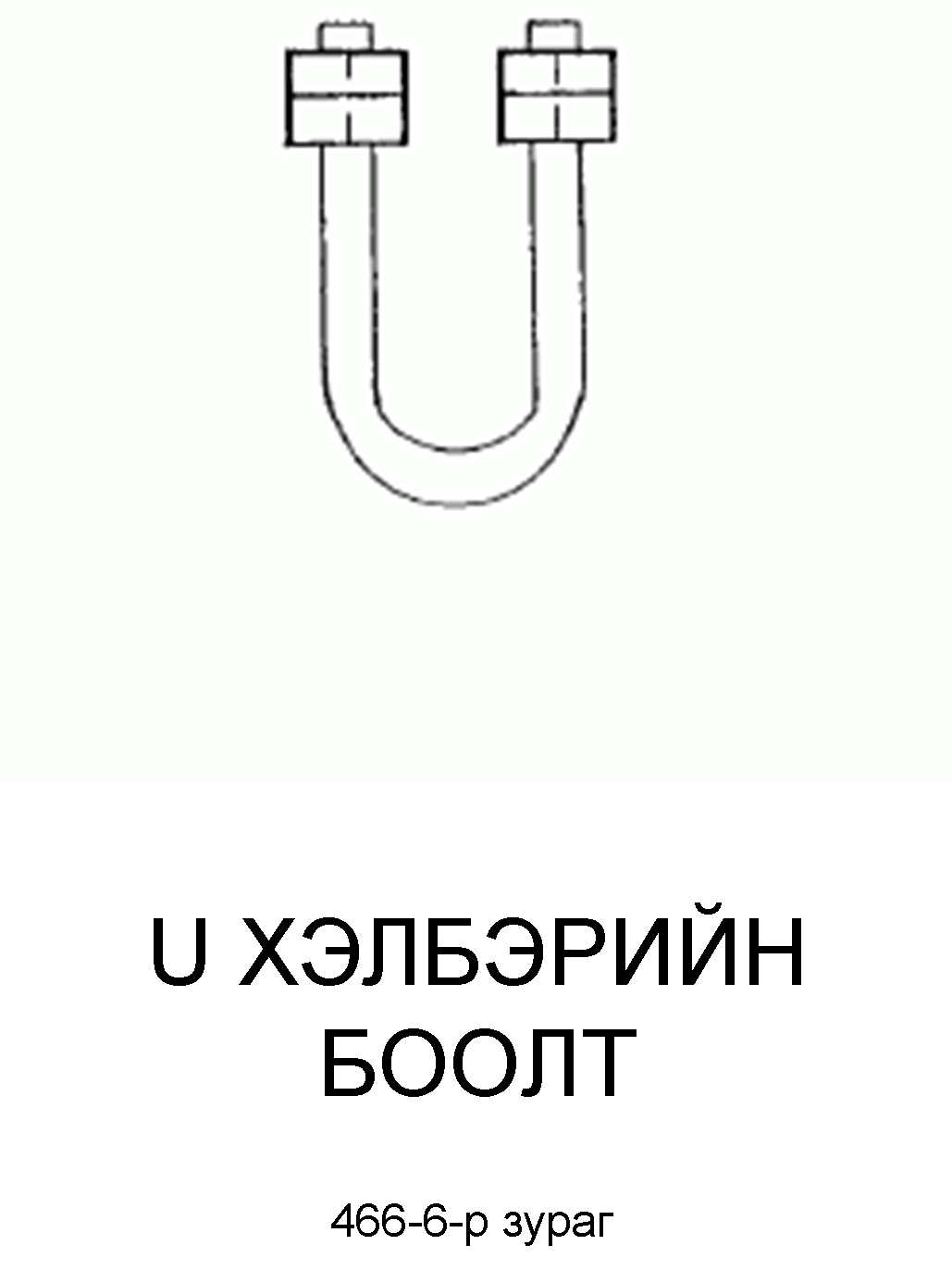 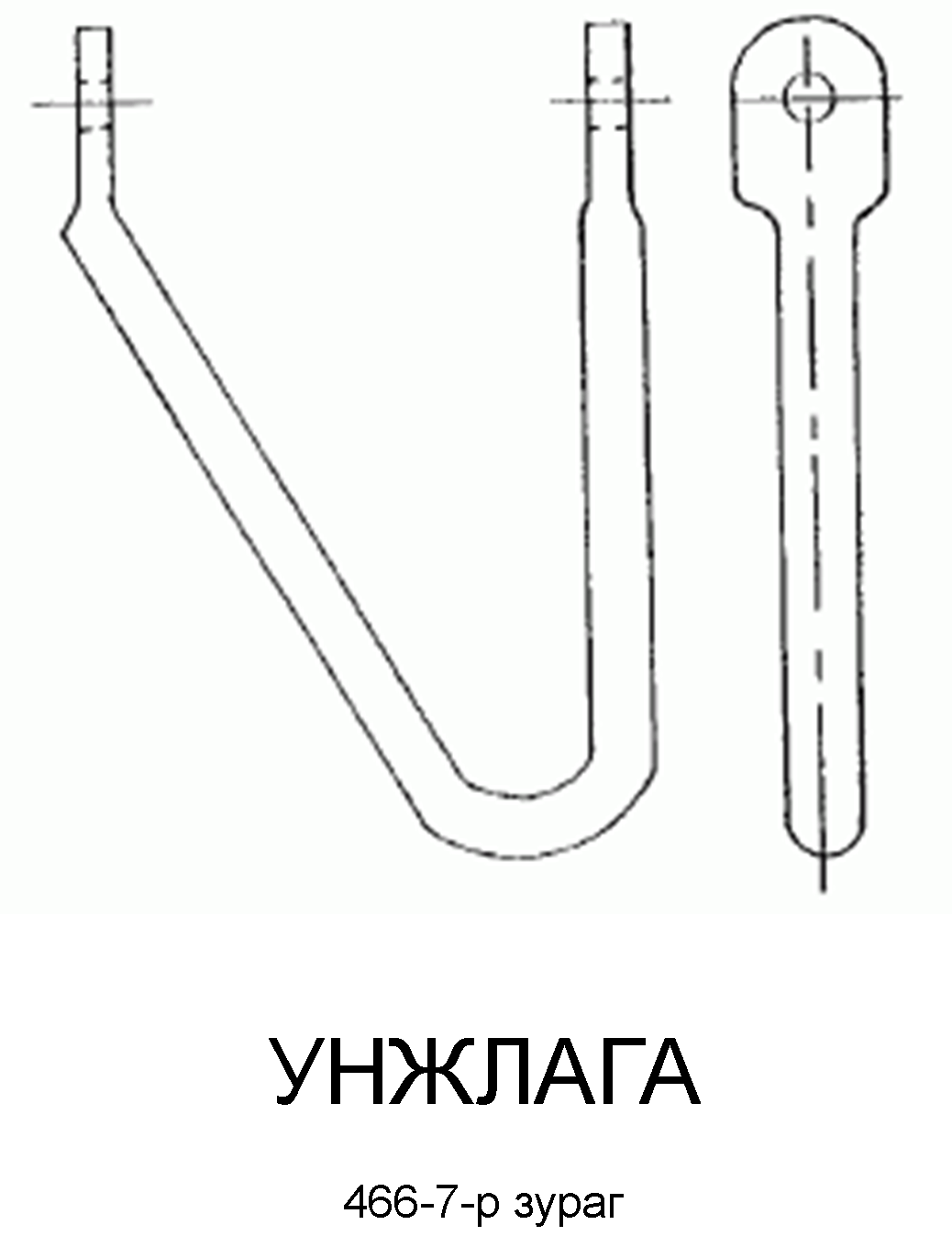 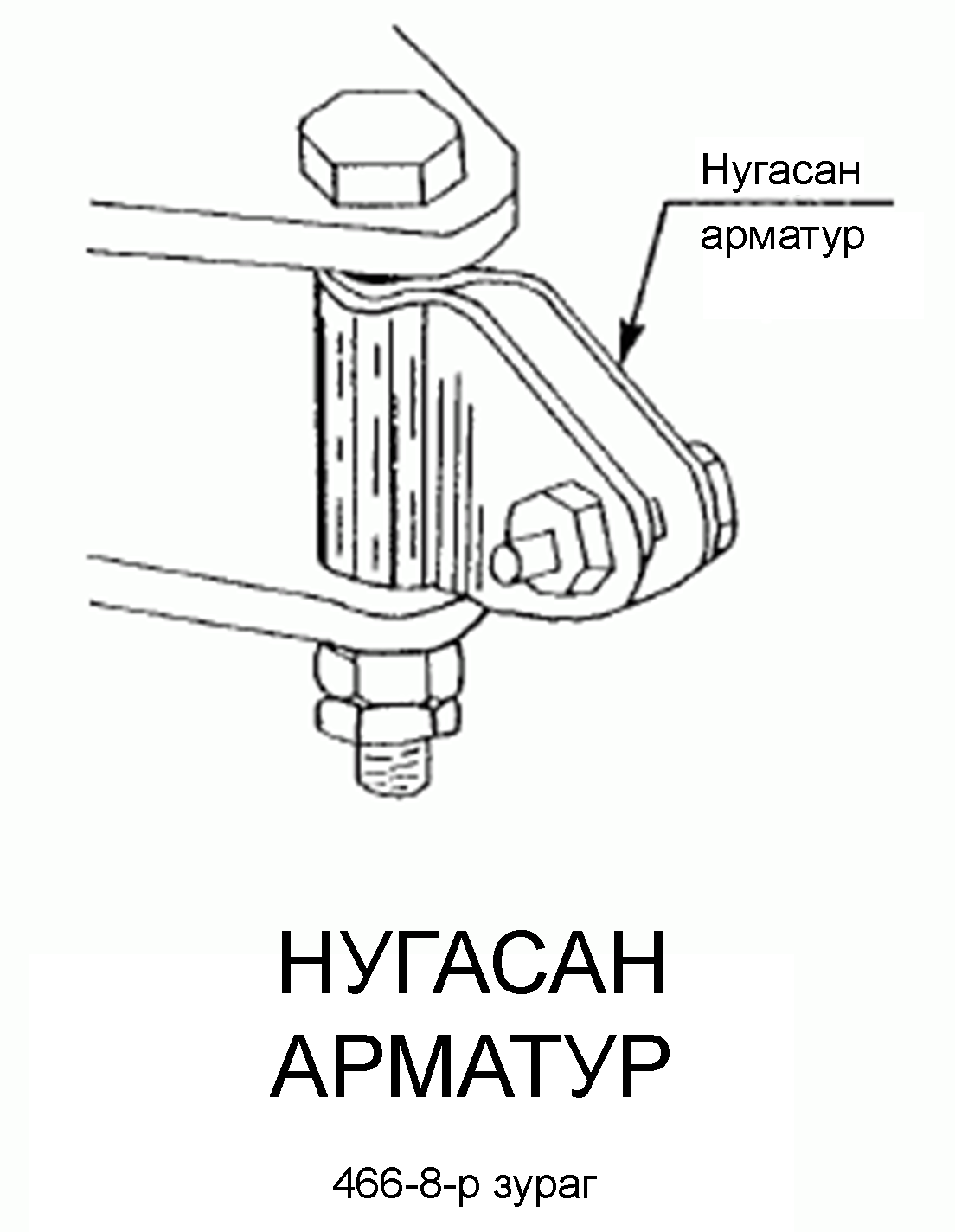 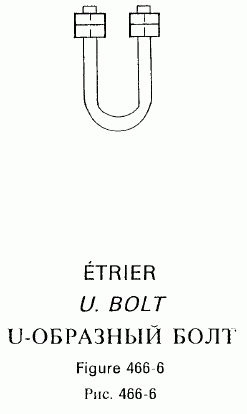 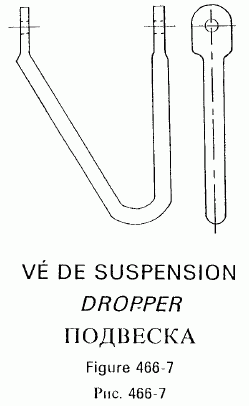 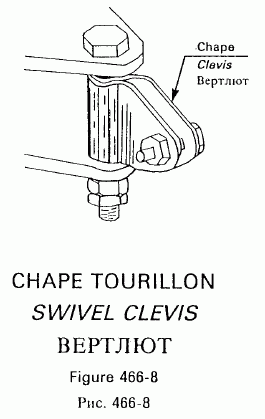 